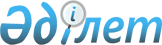 Оңтүстік Қазақстан облыстық мәслихатының 2014 жылғы 11 желтоқсандағы № 34/258-V "2015-2017 жылдарға арналған облыстық бюджет туралы" шешіміне өзгерістер мен толықтырулар енгізу туралы
					
			Күшін жойған
			
			
		
					Оңтүстік Қазақстан облыстық мәслихатының 2015 жылғы 21 қаңтардағы № 35/284-V шешімі. Оңтүстік Қазақстан облысының Әділет департаментінде 2015 жылғы 22 қаңтарда № 2969 болып тіркелді. Қолданылу мерзімінің аяқталуына байланысты күші жойылды - (Оңтүстік Қазақстан облыстық мәслихатының 2016 жылғы 11 қаңтардағы № 23 хатымен)      Ескерту. Қолданылу мерзімінің аяқталуына байланысты күші жойылды - (Оңтүстік Қазақстан облыстық мәслихатының 11.01.2016 № 23 хатымен).

      Қазақстан Республикасының 2008 жылғы 4 желтоқсандағы Бюджет кодексінің 106 бабының 2 тармағының 2) тармақшасына, 3 тармағына және «Қазақстан Республикасындағы жергілікті мемлекеттік басқару және өзін-өзі басқару туралы» Қазақстан Республикасының 2001 жылғы 23 қаңтардағы Заңының 6 бабының 1 тармағының 1) тармақшасына сәйкес Оңтүстік Қазақстан облыстық мәслихаты ШЕШІМ ҚАБЫЛДАДЫ:



      1. Оңтүстік Қазақстан облыстық мәслихатының 2014 жылғы 11 желтоқсандағы № 34/258-V «2015-2017 жылдарға арналған облыстық бюджет туралы» (Нормативтік құқықтық актілерді мемлекеттік тіркеу тізілімінде 2919-нөмірмен тіркелген, 2014 жылғы 22 желтоқсанда «Оңтүстік Қазақстан» газетінде жарияланған) шешіміне мынадай өзгерістер мен толықтырулар енгізілсін:



      1-тармақ мынадай редакцияда жазылсын:

      «1. Оңтүстік Қазақстан облысының 2015-2017 жылдарға арналған облыстық бюджеті тиісінше 1, 2 және 3-қосымшаларға сәйкес, оның ішінде 2015 жылға мынадай көлемде бекітілсін:

      1) кiрiстер – 412 419 816 мың теңге, оның iшiнде:

      салықтық түсiмдер – 15 761 213 мың теңге;

      салықтық емес түсiмдер – 126 287 мың теңге;

      негізгі капиталды сатудан түсетін түсімдер – 5 357 мың теңге;

      трансферттер түсiмi – 396 526 959 мың теңге;

      2) шығындар – 409 164 856 мың теңге;

      3) таза бюджеттiк кредиттеу – 6 099 425 мың теңге, оның ішінде:

      бюджеттік кредиттер – 7 338 808 мың теңге;

      бюджеттік кредиттерді өтеу – 1 239 383 мың теңге;

      4) қаржы активтерімен операциялар бойынша сальдо – 3 240 000 мың теңге, оның ішінде:

      қаржы активтерін сатып алу – 3 240 000 мың теңге;

      5) бюджет тапшылығы – - 6 084 465 мың теңге;

      6) бюджеттің тапшылығын қаржыландыру – 6 084 465 мың теңге.»;



      4-тармақ мынадай редакцияда жазылсын:

      «4. 2015 жылға арналған облыстық бюджетте аудандардың (облыстық маңызы бар қалалардың) бюджеттеріне берілетін ағымдағы нысаналы трансферттердің қарастырылғаны ескерілсін, оның ішінде:

      мектепке дейінгі білім беру ұйымдарында мемлекеттік білім беру тапсырыстарын іске асыруға;

      бастауыш, негізгі орта және жалпы орта білімді жан басына шаққандағы қаржыландыруды сынақтан өткізуге;

      үш деңгейлі жүйе бойынша біліктілігін арттырудан өткен мұғалімдерге еңбекақыны көтеруге;

      мемлекеттік атаулы әлеуметтік көмек төлеуге;

      18 жасқа дейінгі балаларға мемлекеттік жәрдемақылар төлеуге;

      Ұлы Отан соғысындағы Жеңістің жетпіс жылдығына арналған іс-шараларды өткізуге;

      арнаулы әлеуметтік қызметтер стандарттарын енгізуге;

      мүгедектердің құқықтарын қамтамасыз ету және өмір сүру сапасын жақсарту жөніндегі іс-шаралар жоспарын іске асыруға;

      Жұмыспен қамту 2020 жол картасы шеңберінде қалаларды және ауылдық елді мекендерді дамытуға;

      мемлекеттік мекемелердің мемлекеттік қызметшілері болып табылмайтын жұмыскерлерінің, сондай-ақ жергілікті бюджеттерден қаржыландырылатын мемлекеттік қазыналық кәсіпорындардың жұмыскерлеріне еңбекақы төлеу жүйесінің жаңа моделі бойынша еңбекақы төлеуге және олардың лауазымдық айлықақыларына ерекше еңбек жағдайлары үшін ай сайынғы үстемеақы төлеуге;

      мемлекеттік әкімшілік қызметшілер еңбекақысының деңгейін арттыруға;

      моноқалаларды ағымдағы жайластыруға;

      моноқалаларда ағымдағы іс-шараларды іске асыруға.

      Көрсетілген трансферттерді аудандардың (облыстық маңызы бар қалалардың) бюджеттеріне бөлу облыс әкімдігінің қаулысы негізінде жүзеге асырылады.»;



      5-тармақтағы төртінші абзац алынып тасталсын;



      6-тармақ мынадай редакцияда жазылсын:

      «6. 2015 жылға арналған облыстық бюджетте аудандардың (облыстық маңызы бар қалалардың) бюджеттеріне берілетін нысаналы даму трансферттердің қарастырылғаны ескерілсін, оның ішінде:

      білім беру объектілерін салуға және реконструкциялауға;

      коммуналдық тұрғын үй қорының тұрғын үйлерін жобалауға және (немесе) салуға, реконструкциялауға;

      инженерлік-коммуникациялық инфрақұрылымды жобалауға, дамытуға және (немесе) жайластыруға;

      мамандандырылған уәкілетті ұйымдардың жарғылық капиталдарын ұлғайтуға;

      сумен жабдықтауға және су бұру жүйелерін дамытуға;

      коммуналдық шаруашылықты дамытуға;

      елді мекендерді сумен жабдықтау және су бұру жүйелерін дамытуға;

      қалалар мен елді мекендерді абаттандыруды дамытуға;

      спорт объектілерін дамытуға;

      жылу-энергетикалық жүйені дамытуға;

      газ тасымалдау жүйесін дамытуға;

      көлік инфрақұрылымын дамытуға;

      моноқалаларда бюджеттік инвестициялық жобаларды іске асыруға;

      Өңірлерді дамытудың 2020 жылға дейінгі бағдарламасы шеңберінде инженерлік инфрақұрылымды дамыту үшін.

      Көрсетілген трансферттерді аудандардың (облыстық маңызы бар қалалардың) бюджеттеріне бөлу облыс әкімдігінің қаулысы негізінде жүзеге асырылады.»;



      7-тармақ мынадай редакцияда жазылсын:

      «7. 2015 жылға арналған облыстық бюджетте аудандардың (облыстық маңызы бар қалалардың) бюджеттеріне берілетін нысаналы даму трансферттердің қарастырылғаны ескерілсін, оның ішінде:

      облыстың тұрғын үй-коммуналдық шаруашылық және жолаушылар көлігі басқармасы;

      облыстың құрылыс басқармасы.

      Көрсетілген трансферттерді аудандардың (облыстық маңызы бар қалалардың) бюджеттеріне бөлу облыс әкімдігінің қаулысы негізінде жүзеге асырылады.»;



      мынадай мазмұндағы 7-1 -тармақпен толықтырылсын:

      «7-1. 2015 жылға арналған облыстық бюджетте аудандардың (облыстық маңызы бар қалалардың) бюджеттеріне кредиттер қарастырылғаны ескерілсін, оның ішінде:

      тұрғын үй жобалауға және (немесе) салуға;

      мамандарды әлеуметтік қолдау шараларын іске асыруға;

      моноқалаларда кәсіпкерліктің дамуына ықпал етуге.

      Көрсетілген кредиттерді аудандардың (облыстық маңызы бар қалалардың) бюджеттеріне бөлу облыс әкімдігінің қаулысы негізінде жүзеге асырылады.»;



      мынадай мазмұндағы 7-2 -тармақпен толықтырылсын:

      «7-2. 2015 жылға арналған облыстық бюджетте аудандардың (облыстық маңызы бар қалалардың) бюджеттерінен уәкілеттігін берілуіне байланысты бастауыш, негізгі орта және жалпы орта білімді жан басына шаққандағы қаржыландыруды сынамалау бойынша облыстық бюджеттің шығындарын өтеуге арналған нысаналы трансферттер түсімдері қарастырылғаны ескерілсін.

      Көрсетілген трансферттердің түсімдері аудандардың (облыстық маңызы бар қалалардың) бюджеттері бойынша бөлу облыс әкімдігінің қаулысы негізінде жүзеге асырылады.»;



      мынадай мазмұндағы 7-3 -тармақпен толықтырылсын:

      «7-3. 2015-2017 жылдарға арналған облыстық бюджетте заңнаманың өзгеруіне байланысты аудандардың (облыстық маңызы бар қалалардың) бюджеттерінің шығындарын өтеуге берілетін нысаналы трансферттердің қарастырылғаны ескерілсін, оның ішінде:

      балалар мен жасөспірімдердің психикалық денсаулығын зерттеу және халыққа психологиялық-медициналық-педагогикалық консультациялық көмек көрсетуге;

      патронат тәрбиешілерге берілген баланы (балаларды) асырап бағу үшін.

      Көрсетілген трансферттерді аудандардың (облыстық маңызы бар қалалардың) бюджеттері бойынша бөлу облыс әкімдігінің қаулысы негізінде жүзеге асырылады.»;



      көрсетілген шешімнің 1, 2, 3, 4-қосымшалары осы шешімнің 1, 2, 3, 4-қосымшаларына сәйкес жаңа редакцияда жазылсын.



      2. Осы шешім 2015 жылдың 1 қаңтарынан бастап қолданысқа енгізіледі.      Облыстық мәслихат

      сессиясының төрағасы                       Қ.Қамбаров      Облыстық мәслихат хатшысы                  Қ.Ержан

Оңтүстік Қазақстан облыстық мәслихатының

2015 жылғы 21 қаңтардағы № 35/284-V

шешіміне 1-қосымшаОңтүстік Қазақстан облыстық мәслихатының

2014 жылғы 11 желтоқсандағы № 34/258-V

шешіміне 1-қосымша 2015 жылға арналған облыстық бюджет      

Оңтүстік Қазақстан облыстық мәслихатының

2015 жылғы 21 қаңтардағы № 35/284-V

шешіміне 2-қосымшаОңтүстік Қазақстан облыстық мәслихатының

2014 жылғы 11 желтоқсандағы № 34/258-V

шешіміне 2-қосымша 2016 жылға арналған облыстық бюджет 

Оңтүстік Қазақстан облыстық мәслихатының

2015 жылғы 21 қаңтардағы № 35/284-V

шешіміне 3-қосымшаОңтүстік Қазақстан облыстық мәслихатының

2014 жылғы 11 желтоқсандағы № 34/258-V

шешіміне 3-қосымша 2017 жылға арналған облыстық бюджет      

Оңтүстік Қазақстан облыстық мәслихатының

2015 жылғы 21 қаңтардағы № 35/284-V

шешіміне 4-қосымшаОңтүстік Қазақстан облыстық мәслихатының

2014 жылғы 11 желтоқсандағы № 34/258-V

шешіміне 4-қосымша 2015 жылға арналған жергілікті бюджеттерді атқару процесінде секвестрлеуге жатпайтын жергілікті бюджеттік бағдарламалардың тізбесі      
					© 2012. Қазақстан Республикасы Әділет министрлігінің «Қазақстан Республикасының Заңнама және құқықтық ақпарат институты» ШЖҚ РМК
				СанатыСанатыСанатыАтауыСомасы, мың теңгеСыныбыСыныбыСомасы, мың теңгеІшкі сыныбыІшкі сыныбыСомасы, мың теңге1 1 1 1 231. КІРІСТЕР412 419 816САЛЫҚТЫҚ ТҮСІМДЕР15 761 2131Салықтық түсімдер15 761 21301Табыс салығы8 044 3412Жеке табыс салығы8 044 34103Әлеуметтiк салық6 291 3781Әлеуметтік салық6 291 37805Тауарларға, жұмыстарға және қызметтерге салынатын iшкi салықтар1 425 4943Табиғи және басқада ресурстарды пайдаланғаны үшiн түсетiн түсiмдер1 425 494САЛЫҚТЫҚ ЕМЕС ТҮСІМДЕР126 2872Салықтық емес түсімдер126 28701Мемлекеттік меншіктен түсетін кірістер126 2871Мемлекеттік кәсіпорындардың таза кірісі бөлігінің түсімдері7483Мемлекет меншігіндегі акциялардың мемлекеттік пакетіне дивидендтер69 2785Мемлекет меншігіндегі мүлікті жалға беруден түсетін кірістер11 0007Мемлекеттік бюджеттен берілген кредиттер бойынша сыйақылар45 261НЕГІЗГІ КАПИТАЛДЫ САТУДАН ТҮСЕТІН ТҮСІМДЕР5 3573Негізгі капиталды сатудан түсетін түсімдер5 35701Мемлекеттік мекемелерге бекітілген мемлекеттік мүлікті сату5 3571Мемлекеттік мекемелерге бекітілген мемлекеттік мүлікті сату5 357ТРАНСФЕРТТЕРДІҢ ТҮСІМДЕРІ396 526 9594Трансферттердің түсімдері396 526 95901Төмен тұрған мемлекеттiк басқару органдарынан трансферттер2 692 2412Аудандық (қалалық) бюджеттерден трансферттер2 692 24102Мемлекеттiк басқарудың жоғары тұрған органдарынан түсетiн трансферттер393 834 7181Республикалық бюджеттен түсетiн трансферттер393 834 718Функционалдық топ Функционалдық топ Функционалдық топ Функционалдық топ Функционалдық топ Сомасы, мың теңгеФункционалдық кіші топФункционалдық кіші топФункционалдық кіші топФункционалдық кіші топСомасы, мың теңгеБюджеттік бағдарламалардың әкiмшiсiБюджеттік бағдарламалардың әкiмшiсiБюджеттік бағдарламалардың әкiмшiсiСомасы, мың теңгеБюджеттік бағдарламаБюджеттік бағдарламаСомасы, мың теңгеАтауыСомасы, мың теңге1111230000II. ШЫҒЫНДАР409 164 85601Жалпы сипаттағы мемлекеттiк қызметтер6 902 9051Мемлекеттiк басқарудың жалпы функцияларын орындайтын өкiлдi, атқарушы және басқа органдар1 281 846110Облыс мәслихатының аппараты56 282001Облыс мәслихатының қызметін қамтамасыз ету жөніндегі қызметтер54 982003Мемлекеттік органның күрделі шығыстары1 300120Облыс әкімінің аппараты941 028001Облыс әкімнің қызметін қамтамасыз ету жөніндегі қызметтер 869 837004Мемлекеттік органның күрделі шығыстары50 000013Облыс Қазақстан халқы Ассамблеясының қызметін қамтамасыз ету21 191282Облыстың тексеру комиссиясы284 536001Облыстың тексеру комиссиясының қызметін қамтамасыз ету жөніндегі қызметтер 268 269003Мемлекеттік органның күрделі шығыстары16 2672Қаржылық қызмет140 743257Облыстың қаржы басқармасы140 743001Жергілікті бюджетті атқару және облыстық коммуналдық меншікті басқару саласындағы мемлекеттік саясатты іске асыру жөніндегі қызметтер132 370009Жекешелендіру, коммуналдық меншікті басқару, жекешелендіруден кейінгі қызмет және осыған байланысты дауларды реттеу1 800013Мемлекеттік органның күрделі шығыстары6 5735Жоспарлау және статистикалық қызмет341 288258Облыстың экономика және бюджеттік жоспарлау басқармасы341 288001Экономикалық саясатты, мемлекеттік жоспарлау жүйесін қалыптастыру мен дамыту саласындағы мемлекеттік саясатты іске асыру жөніндегі қызметтер191 288061Бюджеттік инвестициялар және концессия мәселелері бойынша құжаттаманы сараптау және бағалау, бюджеттік инвестициялардың іске асырылуына бағалау жүргізу150 0009Жалпы сипаттағы өзге де мемлекеттiк қызметтер5 139 028271Облыстың құрылыс басқармасы1 061 498061Мемлекеттік органдардың объектілерін дамыту1 061 498720Облыстың ішкі саясат және дін істері басқармасы664 027001Жергілікті деңгейде мемлекеттік, ішкі саясатты және діни қызметті іске асыру жөніндегі қызметтер322 392003Өңірде діни ахуалды зерделеу және талдау202 192004Ақпараттық жүйелер құру139 443722Облыстың тұрғын үй-коммуналдық шаруашылық және жолаушылар көлігі басқармасы3 310 987001Жергілікті деңгейде тұрғын үй-коммуналдық шаруашылық және жолаушылар көлігі саласындағы мемлекеттік саясатты іске асыру жөніндегі қызметтер158 086113Жергілікті бюджеттерден берілетін ағымдағы нысалы трансферттер688 772114Жергілікті бюджеттерден берілетін нысаналы даму трансферттері2 464 129723Облыстың кәсіпкерлік, индустриялды-инновациялық даму және туризм басқармасы102 516001Жергілікті деңгейде кәсіпкерлік, индустриалдық-инновациялық қызметті және туризмды дамыту саласындағы мемлекеттік саясатты іске асыру жөніндегі қызметтер102 51602Қорғаныс104 6411Әскери мұқтаждар58 946120Облыс әкімінің аппараты58 946010Жалпыға бірдей әскери міндетті атқару шеңберіндегі іс-шаралар36 246011Аумақтық қорғанысты даярлау және облыс ауқымдағы аумақтық қорғаныс22 7002Төтенше жағдайлар жөнiндегi жұмыстарды ұйымдастыру45 695120Облыс әкімінің аппараты45 695012Облыстық ауқымдағы жұмылдыру дайындығы және жұмылдыру45 69503Қоғамдық тәртіп, қауіпсіздік, құқықтық, сот, қылмыстық-атқару қызметі11 119 4051Құқық қорғау қызметi11 119 405252Облыстық бюджеттен қаржыландырылатын атқарушы ішкі істер органы11 114 472001Облыс аумағында қоғамдық тәртіпті және қауіпсіздікті сақтауды қамтамасыз ету саласындағы мемлекеттік саясатты іске асыру жөніндегі қызметтер 8 799 499003Қоғамдық тәртіпті қорғауға қатысатын азаматтарды көтермелеу 4 630006Мемлекеттік органның күрделі шығыстары2 088 503013Белгілі тұратын жері және құжаттары жоқ адамдарды орналастыру қызметтері109 855014Әкімшілік тәртіппен тұтқындалған адамдарды ұстауды ұйымдастыру95 462015Қызметтік жануарларды ұстауды ұйымдастыру14 934024Дағдарыстық жағдай қаупі төнген және туындаған кезде іс-қимылдар бойынша оқу-жаттығу жүргізу1 589271Облыстың құрылыс басқармасы4 933003Ішкі істер органдарының объектілерін дамыту4 93304Бiлiм беру76 946 7551Мектепке дейiнгi тәрбие және оқыту20 058 351721Облыстың білім, жастар саясаты және тілдерді дамыту басқармасы20 058 351027Мектепке дейінгі білім беру ұйымдарында мемлекеттік білім беру тапсырыстарын іске асыруға аудандардың (облыстық маңызы бар қалалардың) бюджеттеріне берілетін ағымдағы нысаналы трансферттер20 058 3512Бастауыш, негізгі орта және жалпы орта білім беру18 357 399285Облыстың дене шынықтыру және спорт басқармасы3 348 025006Балалар мен жасөспірімдерге спорт бойынша қосымша білім беру2 968 309007Мамандандырылған бiлiм беру ұйымдарында спорттағы дарынды балаларға жалпы бiлiм беру379 716721Облыстың білім, жастар саясаты және тілдерді дамыту басқармасы15 009 374003Арнайы білім беретін оқу бағдарламалары бойынша жалпы білім беру2 481 520006Мамандандырылған білім беру ұйымдарында дарынды балаларға жалпы білім беру3 584 175053Аудандардың (облыстық маңызы бар қалалардың) бюджеттеріне бастауыш, негізгі орта және жалпы орта білімді жан басына шаққандағы қаржыландыруды сынақтан өткізуге берілетін ағымдағы нысаналы трансферттер5 891 198061Аудандардың (облыстық маңызы бар қалалардың) бюджеттеріне үш деңгейлі жүйе бойынша біліктілігін арттырудан өткен мұғалімдерге еңбекақыны көтеруге берілетін ағымдағы нысаналы трансферттер3 052 4814Техникалық және кәсіптік, орта білімнен кейінгі білім беру11 318 582253Облыстың денсаулық сақтау басқармасы611 524043Техникалық және кәсіптік, орта білімнен кейінгі білім беру ұйымдарында мамандар даярлау599 927044Техникалық және кәсіптік, орта білімнен кейінгі білім беру бағдарламалары бойынша оқитындарға әлеуметтік қолдау көрсету11 597721Облыстың білім, жастар саясаты және тілдерді дамыту басқармасы10 707 058024Техникалық және кәсіптік білім беру ұйымдарында мамандар даярлау10 707 0585Мамандарды қайта даярлау және біліктіліктерін арттыру315 093253Облыстың денсаулық сақтау басқармасы315 093003Кадрлардың біліктілігін арттыру және оларды қайта даярлау315 0939Бiлiм беру саласындағы өзге де қызметтер26 897 330253Облыстың денсаулық сақтау басқармасы177 527034Денсаулық сақтау жүйесіндегі мемлекеттік білім беру ұйымдарының күрделі шығыстары177 527271Облыстың құрылыс басқармасы23 135 593007Аудандардың (облыстық маңызы бар қалалардың) бюджеттеріне білім беру объектілерін салуға және реконструкциялауға берілетін нысаналы даму трансферттер 22 013 914037Білім беру объектілерін салу және реконструкциялау1 121 679721Облыстың білім, жастар саясаты және тілдерді дамыту басқармасы3 584 210001Жергілікті деңгейде білім, жастар саясаты және тілдерді дамыту саласындағы мемлекеттік саясатты іске асыру жөніндегі қызметтер261 959004Облыстық мемлекеттік білім беру мекемелер үшін оқулықтар мен оқу-әдiстемелiк кешендерді сатып алу және жеткізу44 270007Облыстық ауқымда мектеп олимпиадаларын, мектептен тыс іс-шараларды және конкурстар өткізу363 310012Дамуында проблемалары бар балалар мен жасөспірімдердің оңалту және әлеуметтік бейімдеу120 535019Облыстық мемлекеттік білім беру мекемелеріне жұмыстағы жоғары көрсеткіштері үшін гранттар беру17 091067Ведомстволық бағыныстағы мемлекеттік мекемелерінің және ұйымдарының күрделі шығыстары1 434 127068Мемлекеттік органның күрделі шығыстары810113Жергілікті бюджеттерден берілетін ағымдағы нысаналы трансферттер1 342 10805Денсаулық сақтау82 220 3261Кең бейiндi ауруханалар567 987253Облыстың денсаулық сақтау басқармасы567 987004Республикалық бюджет қаражаты есебінен көрсетілетін және аудандық маңызы бар және ауылдың денсаулық сақтау субъектілері көрсететін медициналық көмекті қоспағанда, бастапқы медициналық-санитариялық көмек және медициналық ұйымдар мамандарын жіберу бойынша денсаулық сақтау субъектілерінің стационарлық және стационарды алмастыратын медициналық көмек көрсетуі567 9872Халықтың денсаулығын қорғау1 684 517253Облыстың денсаулық сақтау басқармасы1 684 517005Жергілікті денсаулық сақтау ұйымдары үшін қанды, оның құрамдауыштары мен препараттарын өндіру1 169 253006Ана мен баланы қорғау бойынша қызмет көрсету188 601007Салауатты өмір салтын насихаттау326 6633Мамандандырылған медициналық көмек20 556 645253Облыстың денсаулық сақтау басқармасы20 556 645009Туберкулез, жұқпалы аурулар, психикалық күйзеліс және мінез-құлқының бұзылуынан, оның ішінде психикаға белсенді әсер ететін заттарды қолдануға байланысты, зардап шегетін адамдарға медициналық көмек көрсету8 999 677019Туберкулезбен ауыратын науқастарды туберкулезге қарсы препараттармен қамтамасыз ету434 933020Диабетпен ауыратын науқастарды диабетке қарсы препараттармен қамтамасыз ету640 114021Онкогематологиялық науқастарды химия препараттарымен қамтамасыз ету297 702022Созылмалы бүйрек функциясының жетіспеушілігі бар, аутоиммунды, орфандық аурулармен ауыратын, иммунитеті жеткіліксіз науқастарды, сондай-ақ бүйрегін транспланттаудан кейінгі науқастарды дәрілік заттармен қамтамасыз ету 1 545 491026Гемофилиямен ауыратын науқастарды қанды ұйыту факторларымен қамтамасыз ету704 894027Халыққа иммундық профилактика жүргізу үшін вакциналарды және басқа медициналық иммундық биологиялық препараттарды орталықтандырылған сатып алу және сақтау4 857 339036Жіті миокард инфаркті бар науқастарды тромболитикалық препараттармен қамтамасыз ету 45 970046Онкологиялық науқастарға тегін медициналық көмектің кепілдік берілген көлемі шеңберінде медициналық көмек көрсету 3 030 5254Емханалар46 041 515253Облыстың денсаулық сақтау басқармасы46 041 515014Халықтың жекелеген санаттарын амбулаториялық деңгейде дәрілік заттармен және балаларға арналған және емдік тағамдардың арнаулы өнімдерімен қамтамасыз ету4 419 899038Тегін медициналық көмектің кепілдік берілген көлемі шеңберінде скринингтік зерттеулер жүргізу525 401039Аудандық маңызы бар және ауыл денсаулық сақтау субъектілерінің медициналық көмекті және амбулаториялық-емханалық көмекті халыққа тегін медициналық көмектің кепілдік берілген көлемі шеңберінде көрсетуі39 015 964045Азаматтардың жекелеген санаттарын дәрілік заттармен амбулаториялық емдеу деңгейінде жеңілдетілген жағдайда қамтамасыз ету2 080 2515Медициналық көмектiң басқа түрлерi2 853 198253Облыстың денсаулық сақтау басқармасы2 853 198011Республикалық бюджет қаражаты есебінен көрсетілетін және аудандық маңызы бар және ауылдың денсаулық сақтау субъектілері көрсететін медициналық көмекті қоспағанда, жедел медициналық көмек көрсету және санитариялық авиация2 818 270029Облыстық арнайы медициналық жабдықтау базалары34 9289Денсаулық сақтау саласындағы өзге де қызметтер10 516 464253Облыстың денсаулық сақтау басқармасы8 015 321001Жергілікті деңгейде денсаулық сақтау саласындағы мемлекеттік саясатты іске асыру жөніндегі қызметтер148 047008Қазақстан Республикасында ЖИТС-тің алдын алу және оған қарсы күрес жөніндегі іс-шараларды іске асыру1 395 257013Патологоанатомиялық ашып тексеруді жүргізу64 598016Азаматтарды елді мекеннен тыс жерлерде емделу үшін тегін және жеңілдетілген жол жүрумен қамтамасыз ету47 998018Денсаулық сақтау саласындағы ақпараттық талдамалық қызметтер76 395023Ауылдық жерлерге жұмыс істеуге жіберілген медициналық және фармацевтикалық қызметкерлерді әлеуметтік қолдау89 702030Мемлекеттік денсаулық сақтау органдарының күрделі шығыстары513033Медициналық денсаулық сақтау ұйымдарының күрделі шығыстары6 192 811271Облыстың құрылыс басқармасы2 501 143038Денсаулық сақтау объектілерін салу және реконструкциялау2 501 14306Әлеуметтiк көмек және әлеуметтiк қамсыздандыру8 607 4441Әлеуметтiк қамсыздандыру5 335 929256Облыстың жұмыспен қамтуды үйлестіру және әлеуметтік бағдарламалар басқармасы2 760 691002Жалпы үлгідегі медициналық-әлеуметтік мекемелерде (ұйымдарда) қарттар мен мүгедектерге арнаулы әлеуметтік қызметтер көрсету531 828012Тірек-қозғалу аппаратының қызметі бұзылған балаларға арналған мемлекеттік медициналық-әлеуметтік мекемелерде (ұйымдарда) мүгедек балалар үшін арнаулы әлеуметтік қызметтер көрсету260 101013Психоневрологиялық медициналық-әлеуметтік мекемелерде (ұйымдарда) психоневрологиялық аурулармен ауыратын мүгедектер үшін арнаулы әлеуметтік қызметтер көрсету1 115 246014Оңалту орталықтарында қарттарға, мүгедектерге, оның ішінде мүгедек балаларға арнаулы әлеуметтік қызметтер көрсету 417 827015Балалар психоневрологиялық медициналық-әлеуметтік мекемелерінде (ұйымдарда) психоневрологиялық патологиялары бар мүгедек балалар үшін арнаулы әлеуметтік қызметтер көрсету435 689271Облыстың құрылыс басқармасы1 900 870039Әлеуметтік қамтамасыз ету объектілерін салу және реконструкциялау1 900 870721Облыстың білім, жастар саясаты және тілдерді дамыту басқармасы674 368015Жетiм балаларды, ата-анасының қамқорлығынсыз қалған балаларды әлеуметтік қамсыздандыру605 095037Әлеуметтік сауықтандыру69 2732Әлеуметтiк көмек2 379 605256Облыстың жұмыспен қамтуды үйлестіру және әлеуметтік бағдарламалар басқармасы2 379 605003Мүгедектерге әлеуметтік қолдау719 018049Аудандардың (облыстық маңызы бар қалалардың) бюджеттеріне мемлекеттік атаулы әлеуметтік көмек төлеуге берілетін ағымдағы нысаналы трансферттер11 490050Аудандардың (облыстық маңызы бар қалалардың) бюджеттеріне 18 жасқа дейінгі балаларға мемлекеттік жәрдемақылар төлеуге берілетін ағымдағы нысаналы трансферттер293 911051Аудандардың (облыстық маңызы бар қалалардың) бюджеттеріне Ұлы Отан соғысындағы Жеңістің жетпіс жылдығына арналған іс-шараларды өткізуге берілетін ағымдағы нысаналы трансферттер1 355 1869Әлеуметтiк көмек және әлеуметтiк қамтамасыз ету салаларындағы өзге де қызметтер891 910256Облыстың жұмыспен қамтуды үйлестіру және әлеуметтік бағдарламалар басқармасы801 977001Жергілікті деңгейде жұмыспен қамтуды қамтамасыз ету және халық үшін әлеуметтік бағдарламаларды іске асыру саласында мемлекеттік саясатты іске асыру жөніндегі қызметтер107 623017Аудандардың (облыстық маңызы бар қалалардың) бюджеттеріне арнаулы әлеуметтік қызметтер стандарттарын енгізуге берілетін ағымдағы нысаналы трансферттер8 923018Үкіметтік емес секторда мемлекеттік әлеуметтік тапсырысты орналастыру87 940044Жергілікті деңгейде көші-қон іс-шараларын іске асыру49 381045Аудандардың (облыстық маңызы бар қалалардың) бюджеттеріне мүгедектердің құқықтарын қамтамасыз ету және өмір сүру сапасын жақсарту жөніндегі іс-шаралар жоспарын іске асыруға берілетін ағымдағы нысаналы трансферттер 377 574053Кохлеарлық импланттарға дәлдеп сөйлеу процессорларын ауыстыру және келтіру бойынша қызмет көрсету123 083067Ведомстволық бағыныстағы мемлекеттік мекемелерінің және ұйымдарының күрделі шығыстары47 453270Облыстың еңбек инспекциясы бойынша басқармасы62 538001Жергілікті деңгейде еңбек қатынасын реттеу саласындағы мемлекеттік саясатты іске асыру жөніндегі қызметтер62 538720Облыстың ішкі саясат және дін істері басқармасы27 395077Мүгедектердің құқықтарын қамтамасыз ету және өмір сүру сапасын жақсарту жөніндегі іс-шаралар жоспарын іске асыру27 39507Тұрғын үй-коммуналдық шаруашылық24 355 9641Тұрғын үй шаруашылығы13 555 104253Облыстың денсаулық сақтау басқармасы42 146047Жұмыспен қамту 2020 жол картасы бойынша қалаларды және ауылдық елді мекендерді дамыту шеңберінде объектілерді жөндеу 42 146271Облыстың құрылыс басқармасы13 098 740014Аудандардың (облыстық маңызы бар қалалардың) бюджеттеріне коммуналдық тұрғын үй қорының тұрғын үйлерін жобалауға және (немесе) салуға, реконструкциялауға берілетін нысаналы даму трансферттері 5 593 231027Аудандардың (облыстық маңызы бар қалалардың) бюджеттеріне инженерлік-коммуникациялық инфрақұрылымды жобалауға, дамытуға және (немесе) жайластыруға берілетін нысаналы даму трансферттері7 505 509722Облыстың тұрғын үй-коммуналдық шаруашылық және жолаушылар көлігі басқармасы414 218021Аудандардың (облыстық маңызы бар қалалардың) бюджеттеріне Жұмыспен қамту 2020 жол картасы шеңберінде қалаларды және ауылдық елді мекендерді дамытуға берілетін ағымдағы нысаналы трансферттер103 866039Аудандардың (облыстық маңызы бар қалалардың) бюджеттерiне мамандандырылған уәкілетті ұйымдардың жарғылық капиталдарын ұлғайтуға берiлетiн нысаналы даму трансферттерi310 3522Коммуналдық шаруашылық10 747 941722Облыстың тұрғын үй-коммуналдық шаруашылық және жолаушылар көлігі басқармасы10 747 941010Аудандардың (облыстық маңызы бар қалалардың) бюджеттеріне сумен жабдықтауға және су бұру жүйелерін дамытуға берілетін нысаналы даму трансферттері4 797 554014Аудандар (облыстық маңызы бар қалалар) бюджеттеріне коммуналдық шаруашылықты дамытуға арналған нысаналы даму трансферттері3 310 284030Аудандардың (облыстық маңызы бар қалалардың) бюджеттеріне елді мекендерді сумен жабдықтау және су бұру жүйелерін дамытуға берілетін нысаналы даму трансферттері2 640 1033Елді-мекендерді абаттандыру52 919271Облыстың құрылыс басқармасы52 919015Аудандардың (облыстық маңызы бар қалалардың) бюджеттеріне қалалар мен елді мекендерді абаттандыруды дамытуға берілетін нысаналы даму трансферттері52 91908Мәдениет, спорт, туризм және ақпараттық кеңістiк13 294 7521Мәдениет саласындағы қызмет3 362 693262Облыстың мәдениет басқармасы2 795 384001Жергiлiктi деңгейде мәдениет саласындағы мемлекеттік саясатты іске асыру жөніндегі қызметтер41 147003Мәдени-демалыс жұмысын қолдау512 258005Тарихи-мәдени мұраны сақтауды және оған қолжетімділікті қамтамасыз ету495 817007Театр және музыка өнерін қолдау1 190 838032Ведомстволық бағыныстағы мемлекеттік мекемелерінің және ұйымдарының күрделі шығыстары224 269113Жергілікті бюджеттерден берілетін ағымдағы нысаналы трансферттер 331 055271Облыстың құрылыс басқармасы567 309016Мәдениет объектілерін дамыту567 3092Спорт7 876 527271Облыстың құрылыс басқармасы2 674 816017Cпорт объектілерін дамыту1 767 024034Аудандар (облыстық маңызы бар қалалар) бюджеттеріне спорт объектілерін дамытуға берілетін нысаналы даму трансферттері907 792285Облыстың дене шынықтыру және спорт басқармасы5 201 711001Жергілікті деңгейде дене шынықтыру және спорт саласында мемлекеттік саясатты іске асыру жөніндегі қызметтер 42 680002Облыстық деңгейде спорт жарыстарын өткізу260 265003Әр түрлі спорт түрлері бойынша облыстың құрама командаларының мүшелерін дайындау және республикалық және халықаралық спорт жарыстарына қатысуы 4 771 134032Ведомстволық бағыныстағы мемлекеттік мекемелердің және ұйымдардың күрделі шығыстары127 6323Ақпараттық кеңiстiк1 910 914259Облыстың мұрағаттар және құжаттама басқармасы 530 750001Жергілікті деңгейде мұрағат ісін басқару жөніндегі мемлекеттік саясатты іске асыру жөніндегі қызметтер 35 968002Мұрағат қорының сақталуын қамтамасыз ету402 246032Ведомстволық бағыныстағы мемлекеттік мекемелерінің және ұйымдарының күрделі шығыстары92 536262Облыстың мәдениет басқармасы407 689008Облыстық кітапханалардың жұмыс істеуін қамтамасыз ету407 689271Облыстың құрылыс басқармасы305 998018Мұрағат объектілерін дамыту305 998720Облыстың ішкі саясат және дін істері басқармасы656 937007Мемлекеттік ақпараттық саясат жүргізу жөніндегі қызметтер656 937721Облыстың білім, жастар саясаты және тілдерді дамыту басқармасы9 540008Мемлекеттiк тiлдi және Қазақстан халқының басқа да тiлдерін дамыту9 5404Туризм78 542723Облыстың кәсіпкерлік, индустриялды-инновациялық даму және туризм басқармасы78 542021Туристік қызметті реттеу78 5429Мәдениет, спорт, туризм және ақпараттық кеңiстiктi ұйымдастыру жөнiндегi өзге де қызметтер66 076721Облыстың білім, жастар саясаты және тілдерді дамыту басқармасы66 076009Жастар саясаты саласында іс-шараларды іске асыру66 07609Отын-энергетика кешенi және жер қойнауын пайдалану13 297 3559Отын-энергетика кешені және жер қойнауын пайдалану саласындағы өзге де қызметтер13 297 355722Облыстың тұрғын үй-коммуналдық шаруашылық және жолаушылар көлігі басқармасы13 297 355011Аудандардың (облыстық маңызы бар қалалардың) бюджеттеріне жылу-энергетикалық жүйені дамытуға берілетін нысаналы даму трансферттері4 034 358070Аудандардың (облыстық маңызы бар қалалардың) бюджеттеріне газ тасымалдау жүйесін дамытуға берілетін нысаналы даму трансферттері9 262 99710Ауыл, су, орман, балық шаруашылығы, ерекше қорғалатын табиғи аумақтар, қоршаған ортаны және жануарлар дүниесін қорғау, жер қатынастары29 710 1781Ауыл шаруашылығы22 991 626255Облыстың ауыл шаруашылығы басқармасы22 267 395001Жергілікті деңгейде ауыл шаруашылығы саласындағы мемлекеттік саясатты іске асыру жөніндегі қызметтер115 877002Тұқым шаруашылығын қолдау633 642003Мемлекеттік органның күрделі шығыстары1 814010Асыл тұқымды мал шаруашылығын мемлекеттік қолдау1 799 428013Мал шаруашылығы өнімдерінің өнімділігін және сапасын арттыруды субсидиялау2 153 450014Ауыл шаруашылығы тауарларын өндірушілерге су жеткізу бойынша көрсетілетін қызметтердің құнын субсидиялау250 000016Жеміс-жидек дақылдарының және жүзімнің көп жылдық көшеттерін отырғызу және өсіруді қамтамасыз ету 2 720 000017Қазақстандық мақта талшығының және шитті мақта сапасын сараптау362 750020Басым дақылдарды өндіруді субсидиялау арқылы өсімдік шаруашылығы өнімінің шығымдылығы мен сапасын арттыруды және көктемгі егіс пен егін жинау жұмыстарын жүргізуге қажетті жанар-жағармай материалдары мен басқа да тауар-материалдық құндылықтардың құнын арзандатуды субсидиялау6 504 522030Жануарлардың энзоотиялық ауруларының профилактикасы мен диагностикасына арналған ветеринариялық препараттарды, олардың профилактикасы мен диагностикасы жөніндегі қызметтерді орталықтандырып сатып алу, оларды сақтауды және аудандардың (облыстық маңызы бар қалалардың) жергілікті атқарушы органдарына тасымалдауды (жеткізуді) ұйымдастыру220 988041Ауыл шаруашылығы тауарын өндірушілерге өсімдіктерді қорғау мақсатында ауыл шаруашылығы дақылдарын өңдеуге арналған гербицидтердің, биоагенттердің (энтомофагтардың) және биопрепараттардың құнын арзандату354 359045Тұқымдық және көшет отырғызылатын материалдың сорттық және себу сапаларын анықтау 27 305047Тыңайтқыштар (органикалықтарды қоспағанда) құнын субсидиялау2 263 324048Ауыл шаруашылығы дақылдарын қорғалған топырақта өсіру2 000 000049Қайта өңдеуші кәсіпорындардың ауылшаруашылық өнімін тереңдете қайта өңдеп өнім шығаруы үшін оны сатып алу шығындарын субсидиялау65 580050Инвестициялар салынған жағдайда агроөнеркәсіптік кешен субъектісі көтерген шығыстардың бөліктерін өтеу526 494051Агроөнеркәсіптік кешен субъектілерінің қарыздарын кепілдендіру мен сақтандыру шеңберінде субсидиялау40 614113Жергілікті бюджеттерден берілетін ағымдағы нысаналы трансферттер 2 227 248271Облыстың құрылыс басқармасы724 231020Ауыл шаруашылығы объектілерін дамыту724 2312Су шаруашылығы4 755 990254Облыстың табиғи ресурстар және табиғат пайдалануды реттеу басқармасы34 643002Су қорғау аймақтары мен су объектiлерi белдеулерiн белгiлеу34 643255Облыстың ауыл шаруашылығы басқармасы4 264 615068Коммуналдық меншіктегі су шаруашылығы құрылыстарының жұмыс істеуін қамтамасыз ету4 264 615722Облыстың тұрғын үй-коммуналдық шаруашылық және жолаушылар көлігі басқармасы456 732032Ауыз сумен жабдықтаудың баламасыз көздерi болып табылатын сумен жабдықтаудың аса маңызды топтық және жергілікті жүйелерiнен ауыз су беру жөніндегі қызметтердің құнын субсидиялау456 7323Орман шаруашылығы530 980254Облыстың табиғи ресурстар және табиғат пайдалануды реттеу басқармасы530 980005Ормандарды сақтау, қорғау, молайту және орман өсiру530 266006Жануарлар дүниесін қорғау 7145Қоршаған ортаны қорғау1 305 767254Облыстың табиғи ресурстар және табиғат пайдалануды реттеу басқармасы1 150 837001Жергілікті деңгейде қоршаған ортаны қорғау саласындағы мемлекеттік саясатты іске асыру жөніндегі қызметтер111 691008Қоршаған ортаны қорғау бойынша іс-шаралар 57 138010Ерекше қорғалатын табиғи аумақтарды күтіп-ұстау және қорғау388 282013Мемлекеттік органның күрделі шығыстары1 584032Ведомстволық бағыныстағы мемлекеттік мекемелерінің және ұйымдарының күрделі шығыстары592 142271Облыстың құрылыс басқармасы154 930022Қоршаған ортаны қорғау объектілерін дамыту154 9306Жер қатынастары39 193251Облыстың жер қатынастары басқармасы39 193001Облыс аумағында жер қатынастарын реттеу саласындағы мемлекеттік саясатты іске асыру жөніндегі қызметтер 39 1939Ауыл, су, орман, балық шаруашылығы, қоршаған ортаны қорғау және жер қатынастары саласындағы басқа да қызметтер86 622255Облыстың ауыл шаруашылығы басқармасы86 622019Инновациялық тәжірибені тарату және енгізу жөніндегі қызметтер45 595028Уақытша сақтау пунктіне дейін ветеринариялық препараттарды тасымалдау бойынша көрсетілетін қызметтер41 02711Өнеркәсіп, сәулет, қала құрылысы және құрылыс қызметі1 152 9142Сәулет, қала құрылысы және құрылыс қызметі1 152 914271Облыстың құрылыс басқармасы584 857001Жергілікті деңгейде құрылыс саласындағы мемлекеттік саясатты іске асыру жөніндегі қызметтер94 436114Жергілікті бюджеттерден берілетін нысаналы даму трансферттері490 421272Облыстың сәулет және қала құрылысы басқармасы568 057001Жергілікті деңгейде сәулет және қала құрылысы саласындағы мемлекеттік саясатты іске асыру жөніндегі қызметтер88 626002Қала құрылысын дамытудың кешенді схемаларын және елді мекендердің бас жоспарларын әзірлеу84 650113Жергілікті бюджеттерден берілетін ағымдағы нысаналы трансферттер 394 78112Көлiк және коммуникация18 489 6881Автомобиль көлiгi17 395 214722Облыстың тұрғын үй-коммуналдық шаруашылық және жолаушылар көлігі басқармасы17 395 214002Көлік инфрақұрылымын дамыту1 581 564003Автомобиль жолдарының жұмыс істеуін қамтамасыз ету7 981 375013Аудандардың (облыстық маңызы бар қалалар) бюджеттеріне көлік инфрақұрылымын дамытуға берілетін нысаналы даму трансферттері7 832 2759Көлiк және коммуникациялар саласындағы басқа да қызметтер1 094 474271Облыстың құрылыс басқармасы921 360080Мамандандырылған халыққа қызмет көрсету орталықтарын құру921 360722Облыстың тұрғын үй-коммуналдық шаруашылық және жолаушылар көлігі басқармасы173 114005Әлеуметтiк маңызы бар ауданаралық (қалааралық) қатынастар бойынша жолаушылар тасымалын субсидиялау173 11413Басқалар32 024 2383Кәсiпкерлiк қызметтi қолдау және бәсекелестікті қорғау3 242 043723Облыстың кәсіпкерлік, индустриялды-инновациялық даму және туризм басқармасы3 242 043005«Бизнестің жол картасы 2020» бағдарламасы шеңберінде жеке кәсіпкерлікті қолдау42 000008Кәсіпкерлік қызметті қолдау310 000010«Бизнестің жол картасы 2020» бағдарламасы шеңберінде кредиттер бойынша пайыздық мөлшерлемені субсидиялау2 809 043011«Бизнестің жол картасы 2020» бағдарламасы шеңберінде шағын және орта бизнеске кредиттерді ішінара кепілдендіру81 0009Басқалар28 782 195257Облыстың қаржы басқармасы22 247 482012Облыстық жергілікті атқарушы органының резервi310 000040Аудандардың (облыстық маңызы бар қалалардың) бюджеттерiне мемлекеттік мекемелердің мемлекеттік қызметшілері болып табылмайтын жұмыскерлерінің, сондай-ақ жергілікті бюджеттерден қаржыландырылатын мемлекеттік қазыналық кәсіпорындардың жұмыскерлеріне еңбекақы төлеу жүйесінің жаңа моделі бойынша еңбекақы төлеуге және олардың лауазымдық айлықақыларына ерекше еңбек жағдайлары үшін ай сайынғы үстемеақы төлеуге берілетін ағымдағы нысаналы трансферттер21 561 356048Аудандардың (облыстық маңызы бар қалалардың) бюджеттерiне мемлекеттік әкімшілік қызметшілер еңбекақысының деңгейін арттыруға берілетін ағымдағы нысаналы трансферттер376 126258Облыстың экономика және бюджеттік жоспарлау басқармасы150 000003Жергілікті бюджеттік инвестициялық жобалардың техникалық-экономикалық негіздемелерін және концессиялық жобалардың конкурстық құжаттамаларын әзірлеу немесе түзету, сондай-ақ қажетті сараптамаларын жүргізу, концессиялық жобаларды консультативтік сүйемелдеу150 000271Облыстың құрылыс басқармасы500 000084Аудандардың (облыстық маңызы бар қалалар) бюджеттеріне моноқалаларда бюджеттік инвестициялық жобаларды іске асыруға берілетін нысаналы даму трансферттері500 000722Облыстың тұрғын үй-коммуналдық шаруашылық және жолаушылар көлігі басқармасы5 589 897024«Бизнестің жол картасы 2020» бағдарламасы шеңберінде индустриялық инфрақұрылымды дамыту3 515 522035Аудандардың (облыстық маңызы бар қалалар) бюджеттеріне Өңірлерді дамытудың 2020 жылға дейінгі бағдарламасы шеңберінде инженерлік инфрақұрылымды дамыту үшін берілетін нысаналы даму трансферттері1 072 257036Аудандардың (облыстық маңызы бар қалалардың) бюджеттеріне моноқалаларды ағымдағы жайластыруға берілетін нысаналы ағымдағы трансферттер290 000084Аудандардың (облыстық маңызы бар қалалар) бюджеттеріне моноқалаларда бюджеттік инвестициялық жобаларды іске асыруға берілетін нысаналы даму трансферттері712 118723Облыстың кәсіпкерлік, индустриялды-инновациялық даму және туризм басқармасы294 816004Индустриялық-инновациялық қызметті мемлекеттік қолдау шеңберінде іс-шаралар іске асыру216 154038Аудандардың (облыстық маңызы бар қалалар) бюджеттеріне моноқалаларда ағымдағы іс-шараларды іске асыруға берілетін ағымдағы нысаналы трансферттер78 66214Борышқа қызмет көрсету93 8711Борышқа қызмет көрсету93 871257Облыстың қаржы басқармасы93 871016Жергілікті атқарушы органдардың республикалық бюджеттен қарыздар бойынша сыйақылар мен өзге де төлемдерді төлеу бойынша борышына қызмет көрсету93 87115Трансферттер90 844 4201Трансферттер90 844 420257Облыстың қаржы басқармасы90 844 420007Субвенциялар87 675 456024Мемлекеттік органдардың функцияларын мемлекеттік басқарудың төмен тұрған деңгейлерінен жоғарғы деңгейлерге беруге байланысты жоғары тұрған бюджеттерге берілетін ағымдағы нысаналы трансферттер2 692 241026Заңнаманың өзгеруіне байланысты жоғары тұрған бюджеттен төмен тұрған бюджеттерге өтемақыға берілетін ағымдағы нысаналы трансферттер476 723III. ТАЗА БЮДЖЕТТІК КРЕДИТТЕУ6 099 425Функционалдық топ Функционалдық топ Функционалдық топ Функционалдық топ Функционалдық топ Сомасы, мың теңгеКіші функцияКіші функцияКіші функцияКіші функцияСомасы, мың теңгеБюджеттік бағдарламалардың әкiмшiсiБюджеттік бағдарламалардың әкiмшiсiБюджеттік бағдарламалардың әкiмшiсiСомасы, мың теңгеБағдарламаБағдарламаСомасы, мың теңгеАтауыСомасы, мың теңгеБЮДЖЕТТІК КРЕДИТТЕР7 338 80806Әлеуметтiк көмек және әлеуметтiк қамтамасыз ету4 842 5009Әлеуметтiк көмек және әлеуметтiк қамтамасыз ету салаларындағы өзге де қызметтер4 842 500723Облыстың кәсіпкерлік, индустриялды-инновациялық даму және туризм басқармасы4 842 500006Жұмыспен қамту 2020 жол картасы шеңберінде ауылдағы кәсіпкерлікті дамытуға жәрдемдесу үшін бюджеттік кредиттер беру4 842 50007Тұрғын үй-коммуналдық шаруашылық1 102 6381Тұрғын үй шаруашылығы1 102 638271Облыстың құрылыс басқармасы1 102 638009Аудандардың (облыстық маңызы бар қалалардың) бюджеттеріне тұрғын үй жобалауға және салуға кредит беру1 102 63810Ауыл, су, орман, балық шаруашылығы, ерекше қорғалатын табиғи аумақтар, қоршаған ортаны және жануарлар дүниесін қорғау, жер қатынастары893 6701Ауыл шаруашылығы893 670258Облыстың экономика және бюджеттік жоспарлау басқармасы893 670007Мамандарды әлеуметтік қолдау шараларын іске асыру үшін жергілікті атқарушы органдарға берілетін бюджеттік кредиттер893 67013Басқалар500 0009Басқалар500 000723Облыстың кәсіпкерлік, индустриялды-инновациялық даму және туризм басқармасы500 000015Аудандардың (облыстық маңызы бар қалалар) бюджеттеріне моноқалаларда кәсіпкерліктің дамуына ықпал етуге кредиттер беру500 000СанатыСанатыСанатыАтауыСомасы, мың теңгеСыныбыСыныбыСомасы, мың теңгеIшкi сыныбыIшкi сыныбыСомасы, мың теңгеБЮДЖЕТТІК КРЕДИТТЕРДІ ӨТЕУ1 239 3835Бюджеттік кредиттерді өтеу1 239 38301Бюджеттік кредиттерді өтеу1 239 3831Мемлекеттік бюджеттен берілген бюджеттік кредиттерді өтеу1 239 383IV. ҚАРЖЫ АКТИВТЕРІМЕН ОПЕРАЦИЯЛАР БОЙЫНША САЛЬДО 3 240 000Функционалдық топ Функционалдық топ Функционалдық топ Функционалдық топ Функционалдық топ Сомасы, мың теңгеКіші функцияКіші функцияКіші функцияКіші функцияСомасы, мың теңгеБюджеттік бағдарламалардың әкiмшiсiБюджеттік бағдарламалардың әкiмшiсiБюджеттік бағдарламалардың әкiмшiсiСомасы, мың теңгеБағдарламаБағдарламаСомасы, мың теңгеАтауыСомасы, мың теңгеҚАРЖЫ АКТИВТЕРІН САТЫП АЛУ3 240 00013Басқалар3 240 0009Басқалар3 240 000723Облыстың кәсіпкерлік, индустриялды-инновациялық даму және туризм басқармасы3 240 000065Заңды тұлғалардың жарғылық капиталын қалыптастыру немесе ұлғайту3 240 000V. БЮДЖЕТ ТАПШЫЛЫҒЫ (ПРОФИЦИТІ)-6 084 465VI. БЮДЖЕТ ТАПШЫЛЫҒЫН ҚАРЖЫЛАНДЫРУ (ПРОФИЦИТІН ПАЙДАЛАНУ)6 084 465СанатыСанатыСанатыАтауыСомасы, мың теңгеСыныбыСыныбыСомасы, мың теңгеІшкі сыныбыІшкі сыныбыСомасы, мың теңге1 1 1 1 231. КІРІСТЕР300 230 101САЛЫҚТЫҚ ТҮСІМДЕР29 881 3721Салықтық түсімдер29 881 37201Табыс салығы15 457 0852Жеке табыс салығы15 457 08503Әлеуметтiк салық12 902 8431Әлеуметтік салық12 902 84305Тауарларға, жұмыстарға және қызметтерге салынатын iшкi салықтар1 521 4443Табиғи және басқада ресурстарды пайдаланғаны үшiн түсетiн түсiмдер1 521 444САЛЫҚТЫҚ ЕМЕС ТҮСІМДЕР133 9542Салықтық емес түсімдер133 95401Мемлекеттік меншіктен түсетін кірістер133 9541Мемлекеттік кәсіпорындардың таза кірісі бөлігінің түсімдері7983Мемлекет меншігіндегі акциялардың мемлекеттік пакетіне дивидендтер77 3965Мемлекет меншігіндегі мүлікті жалға беруден түсетін кірістер11 0007Мемлекеттік бюджеттен берілген кредиттер бойынша сыйақылар44 760НЕГІЗГІ КАПИТАЛДЫ САТУДАН ТҮСЕТІН ТҮСІМДЕР4 0003Негізгі капиталды сатудан түсетін түсімдер4 00001Мемлекеттік мекемелерге бекітілген мемлекеттік мүлікті сату4 0001Мемлекеттік мекемелерге бекітілген мемлекеттік мүлікті сату4 000ТРАНСФЕРТТЕРДІҢ ТҮСІМДЕРІ270 210 7754Трансферттердің түсімдері270 210 77502Мемлекеттiк басқарудың жоғары тұрған органдарынан түсетiн трансферттер270 210 7751Республикалық бюджеттен түсетiн трансферттер270 210 775Функционалдық топ Функционалдық топ Функционалдық топ Функционалдық топ Функционалдық топ Сомасы, мың теңгеФункционалдық кіші топФункционалдық кіші топФункционалдық кіші топФункционалдық кіші топСомасы, мың теңгеБюджеттік бағдарламалардың әкiмшiсiБюджеттік бағдарламалардың әкiмшiсiБюджеттік бағдарламалардың әкiмшiсiСомасы, мың теңгеБюджеттік бағдарламаБюджеттік бағдарламаСомасы, мың теңгеАтауыСомасы, мың теңге1111230000II. ШЫҒЫНДАР300 215 14101Жалпы сипаттағы мемлекеттiк қызметтер4 979 9341Мемлекеттiк басқарудың жалпы функцияларын орындайтын өкiлдi, атқарушы және басқа органдар1 190 377110Облыс мәслихатының аппараты54 315001Облыс мәслихатының қызметін қамтамасыз ету жөніндегі қызметтер54 315120Облыс әкімінің аппараты868 151001Облыс әкімнің қызметін қамтамасыз ету жөніндегі қызметтер 849 249013Облыс Қазақстан халқы Ассамблеясының қызметін қамтамасыз ету18 902282Облыстың тексеру комиссиясы267 911001Облыстың тексеру комиссиясының қызметін қамтамасыз ету жөніндегі қызметтер 267 9112Қаржылық қызмет125 444257Облыстың қаржы басқармасы125 444001Жергілікті бюджетті атқару және облыстық коммуналдық меншікті басқару саласындағы мемлекеттік саясатты іске асыру жөніндегі қызметтер123 544009Жекешелендіру, коммуналдық меншікті басқару, жекешелендіруден кейінгі қызмет және осыған байланысты дауларды реттеу1 9005Жоспарлау және статистикалық қызмет372 574258Облыстың экономика және бюджеттік жоспарлау басқармасы372 574001Экономикалық саясатты, мемлекеттік жоспарлау жүйесін қалыптастыру мен дамыту саласындағы мемлекеттік саясатты іске асыру жөніндегі қызметтер222 574061Бюджеттік инвестициялар және концессия мәселелері бойынша құжаттаманы сараптау және бағалау, бюджеттік инвестициялардың іске асырылуына бағалау жүргізу150 0009Жалпы сипаттағы өзге де мемлекеттiк қызметтер3 291 539271Облыстың құрылыс басқармасы1 000 000061Мемлекеттік органдардың объектілерін дамыту1 000 000720Облыстың ішкі саясат және дін істері басқармасы623 301001Жергілікті деңгейде мемлекеттік, ішкі саясатты және діни қызметті іске асыру жөніндегі қызметтер335 735003Өңірде діни ахуалды зерделеу және талдау138 362004Ақпараттық жүйелер құру149 204722Облыстың тұрғын үй-коммуналдық шаруашылық және жолаушылар көлігі басқармасы1 569 450001Жергілікті деңгейде тұрғын үй-коммуналдық шаруашылық және жолаушылар көлігі саласындағы мемлекеттік саясатты іске асыру жөніндегі қызметтер152 947114Жергілікті бюджеттерден берілетін нысаналы даму трансферттері1 416 503723Облыстың кәсіпкерлік, индустриялды-инновациялық даму және туризм басқармасы98 788001Жергілікті деңгейде кәсіпкерлік, индустриалдық-инновациялық қызметті және туризмды дамыту саласындағы мемлекеттік саясатты іске асыру жөніндегі қызметтер98 78802Қорғаныс96 5961Әскери мұқтаждар53 287120Облыс әкімінің аппараты53 287010Жалпыға бірдей әскери міндетті атқару шеңберіндегі іс-шаралар41 876011Аумақтық қорғанысты даярлау және облыс ауқымдағы аумақтық қорғаныс11 4112Төтенше жағдайлар жөнiндегi жұмыстарды ұйымдастыру43 309120Облыс әкімінің аппараты43 309012Облыстық ауқымдағы жұмылдыру дайындығы және жұмылдыру43 30903Қоғамдық тәртіп, қауіпсіздік, құқықтық, сот, қылмыстық-атқару қызметі10 369 2521Құқық қорғау қызметi10 369 252252Облыстық бюджеттен қаржыландырылатын атқарушы ішкі істер органы9 469 252001Облыс аумағында қоғамдық тәртіпті және қауіпсіздікті сақтауды қамтамасыз ету саласындағы мемлекеттік саясатты іске асыру жөніндегі қызметтер 9 234 860003Қоғамдық тәртіпті қорғауға қатысатын азаматтарды көтермелеу 5 301013Белгілі тұратын жері және құжаттары жоқ адамдарды орналастыру қызметтері118 755014Әкімшілік тәртіппен тұтқындалған адамдарды ұстауды ұйымдастыру98 596015Қызметтік жануарларды ұстауды ұйымдастыру11 740271Облыстың құрылыс басқармасы900 000003Ішкі істер органдарының объектілерін дамыту900 00004Бiлiм беру36 243 0042Бастауыш, негізгі орта және жалпы орта білім беру7 949 707285Облыстың дене шынықтыру және спорт басқармасы2 916 819006Балалар мен жасөспірімдерге спорт бойынша қосымша білім беру2 567 437007Мамандандырылған бiлiм беру ұйымдарында спорттағы дарынды балаларға жалпы бiлiм беру349 382721Облыстың білім, жастар саясаты және тілдерді дамыту басқармасы5 032 888003Арнайы білім беретін оқу бағдарламалары бойынша жалпы білім беру2 175 071006Мамандандырылған білім беру ұйымдарында дарынды балаларға жалпы білім беру2 857 8174Техникалық және кәсіптік, орта білімнен кейінгі білім беру9 045 057253Облыстың денсаулық сақтау басқармасы546 076043Техникалық және кәсіптік, орта білімнен кейінгі білім беру ұйымдарында мамандар даярлау533 667044Техникалық және кәсіптік, орта білімнен кейінгі білім беру бағдарламалары бойынша оқитындарға әлеуметтік қолдау көрсету12 409721Облыстың білім, жастар саясаты және тілдерді дамыту басқармасы8 498 981024Техникалық және кәсіптік білім беру ұйымдарында мамандар даярлау8 498 9815Мамандарды қайта даярлау және біліктіліктерін арттыру328 546253Облыстың денсаулық сақтау басқармасы328 546003Кадрлардың біліктілігін арттыру және оларды қайта даярлау328 5469Бiлiм беру саласындағы өзге де қызметтер18 919 694271Облыстың құрылыс басқармасы18 066 217007Аудандардың (облыстық маңызы бар қалалардың) бюджеттеріне білім беру объектілерін салуға және реконструкциялауға берілетін нысаналы даму трансферттер 14 349 434037Білім беру объектілерін салу және реконструкциялау3 716 783721Облыстың білім, жастар саясаты және тілдерді дамыту басқармасы853 477001Жергілікті деңгейде білім, жастар саясаты және тілдерді дамыту саласындағы мемлекеттік саясатты іске асыру жөніндегі қызметтер264 057004Облыстық мемлекеттік білім беру мекемелер үшін оқулықтар мен оқу-әдiстемелiк кешендерді сатып алу және жеткізу47 369007Облыстық ауқымда мектеп олимпиадаларын, мектептен тыс іс-шараларды және конкурстар өткізу340 909012Дамуында проблемалары бар балалар мен жасөспірімдердің оңалту және әлеуметтік бейімдеу101 409019Облыстық мемлекеттік білім беру мекемелеріне жұмыстағы жоғары көрсеткіштері үшін гранттар беру18 287113Жергілікті бюджеттерден берілетін ағымдағы нысаналы трансферттер81 44605Денсаулық сақтау34 431 3361Кең бейiндi ауруханалар542 869253Облыстың денсаулық сақтау басқармасы542 869004Республикалық бюджет қаражаты есебінен көрсетілетін және аудандық маңызы бар және ауылдың денсаулық сақтау субъектілері көрсететін медициналық көмекті қоспағанда, бастапқы медициналық-санитариялық көмек және медициналық ұйымдар мамандарын жіберу бойынша денсаулық сақтау субъектілерінің стационарлық және стационарды алмастыратын медициналық көмек көрсетуі542 8692Халықтың денсаулығын қорғау1 725 875253Облыстың денсаулық сақтау басқармасы1 725 875005Жергілікті денсаулық сақтау ұйымдары үшін қанды, оның құрамдауыштары мен препараттарын өндіру1 222 044006Ана мен баланы қорғау бойынша қызмет көрсету176 097007Салауатты өмір салтын насихаттау327 7343Мамандандырылған медициналық көмек10 203 986253Облыстың денсаулық сақтау басқармасы10 203 986009Туберкулез, жұқпалы аурулар, психикалық күйзеліс және мінез-құлқының бұзылуынан, оның ішінде психикаға белсенді әсер ететін заттарды қолдануға байланысты, зардап шегетін адамдарға медициналық көмек көрсету8 201 913020Диабетпен ауыратын науқастарды диабетке қарсы препараттармен қамтамасыз ету47 529021Онкогематологиялық науқастарды химия препараттарымен қамтамасыз ету17 115022Созылмалы бүйрек функциясының жетіспеушілігі бар, аутоиммунды, орфандық аурулармен ауыратын, иммунитеті жеткіліксіз науқастарды, сондай-ақ бүйрегін транспланттаудан кейінгі науқастарды дәрілік заттармен қамтамасыз ету 386 771026Гемофилиямен ауыратын науқастарды қанды ұйыту факторларымен қамтамасыз ету37 432027Халыққа иммундық профилактика жүргізу үшін вакциналарды және басқа медициналық иммундық биологиялық препараттарды орталықтандырылған сатып алу және сақтау901 738046Онкологиялық науқастарға тегін медициналық көмектің кепілдік берілген көлемі шеңберінде медициналық көмек көрсету 611 4884Емханалар7 579 100253Облыстың денсаулық сақтау басқармасы7 579 100014Халықтың жекелеген санаттарын амбулаториялық деңгейде дәрілік заттармен және балаларға арналған және емдік тағамдардың арнаулы өнімдерімен қамтамасыз ету4 587 813039Аудандық маңызы бар және ауыл денсаулық сақтау субъектілерінің медициналық көмекті және амбулаториялық-емханалық көмекті халыққа тегін медициналық көмектің кепілдік берілген көлемі шеңберінде көрсетуі1 927 318045Азаматтардың жекелеген санаттарын дәрілік заттармен амбулаториялық емдеу деңгейінде жеңілдетілген жағдайда қамтамасыз ету1 063 9695Медициналық көмектiң басқа түрлерi2 582 239253Облыстың денсаулық сақтау басқармасы2 582 239011Республикалық бюджет қаражаты есебінен көрсетілетін және аудандық маңызы бар және ауылдың денсаулық сақтау субъектілері көрсететін медициналық көмекті қоспағанда, жедел медициналық көмек көрсету және санитариялық авиация2 551 883029Облыстық арнайы медициналық жабдықтау базалары30 3569Денсаулық сақтау саласындағы өзге де қызметтер11 797 267253Облыстың денсаулық сақтау басқармасы3 281 076001Жергілікті деңгейде денсаулық сақтау саласындағы мемлекеттік саясатты іске асыру жөніндегі қызметтер138 674008Қазақстан Республикасында ЖИТС-тің алдын алу және оған қарсы күрес жөніндегі іс-шараларды іске асыру801 574013Патологоанатомиялық ашып тексеруді жүргізу58 934016Азаматтарды елді мекеннен тыс жерлерде емделу үшін тегін және жеңілдетілген жол жүрумен қамтамасыз ету51 358018Денсаулық сақтау саласындағы ақпараттық талдамалық қызметтер77 710023Ауылдық жерлерге жұмыс істеуге жіберілген медициналық және фармацевтикалық қызметкерлерді әлеуметтік қолдау95 981033Медициналық денсаулық сақтау ұйымдарының күрделі шығыстары2 056 845271Облыстың құрылыс басқармасы8 516 191038Денсаулық сақтау объектілерін салу және реконструкциялау8 516 19106Әлеуметтiк көмек және әлеуметтiк қамсыздандыру5 268 2891Әлеуметтiк қамсыздандыру4 306 443256Облыстың жұмыспен қамтуды үйлестіру және әлеуметтік бағдарламалар басқармасы2 601 847002Жалпы үлгідегі медициналық-әлеуметтік мекемелерде (ұйымдарда) қарттар мен мүгедектерге арнаулы әлеуметтік қызметтер көрсету519 085012Тірек-қозғалу аппаратының қызметі бұзылған балаларға арналған мемлекеттік медициналық-әлеуметтік мекемелерде (ұйымдарда) мүгедек балалар үшін арнаулы әлеуметтік қызметтер көрсету236 098013Психоневрологиялық медициналық-әлеуметтік мекемелерде (ұйымдарда) психоневрологиялық аурулармен ауыратын мүгедектер үшін арнаулы әлеуметтік қызметтер көрсету1 074 907014Оңалту орталықтарында қарттарға, мүгедектерге, оның ішінде мүгедек балаларға арнаулы әлеуметтік қызметтер көрсету 367 376015Балалар психоневрологиялық медициналық-әлеуметтік мекемелерінде (ұйымдарда) психоневрологиялық патологиялары бар мүгедек балалар үшін арнаулы әлеуметтік қызметтер көрсету404 381271Облыстың құрылыс басқармасы1 100 599039Әлеуметтік қамтамасыз ету объектілерін салу және реконструкциялау1 100 599721Облыстың білім, жастар саясаты және тілдерді дамыту басқармасы603 997015Жетiм балаларды, ата-анасының қамқорлығынсыз қалған балаларды әлеуметтік қамсыздандыру538 464037Әлеуметтік сауықтандыру65 5332Әлеуметтiк көмек751 004256Облыстың жұмыспен қамтуды үйлестіру және әлеуметтік бағдарламалар басқармасы751 004003Мүгедектерге әлеуметтік қолдау751 0049Әлеуметтiк көмек және әлеуметтiк қамтамасыз ету салаларындағы өзге де қызметтер210 842256Облыстың жұмыспен қамтуды үйлестіру және әлеуметтік бағдарламалар басқармасы148 301001Жергілікті деңгейде жұмыспен қамтуды қамтамасыз ету және халық үшін әлеуметтік бағдарламаларды іске асыру саласында мемлекеттік саясатты іске асыру жөніндегі қызметтер101 649044Жергілікті деңгейде көші-қон іс-шараларын іске асыру46 652270Облыстың еңбек инспекциясы бойынша басқармасы62 541001Жергілікті деңгейде еңбек қатынасын реттеу саласындағы мемлекеттік саясатты іске асыру жөніндегі қызметтер62 54107Тұрғын үй-коммуналдық шаруашылық28 672 1721Тұрғын үй шаруашылығы10 922 597271Облыстың құрылыс басқармасы10 922 597014Аудандардың (облыстық маңызы бар қалалардың) бюджеттеріне коммуналдық тұрғын үй қорының тұрғын үйлерін жобалауға және (немесе) салуға, реконструкциялауға берілетін нысаналы даму трансферттері 7 522 597027Аудандардың (облыстық маңызы бар қалалардың) бюджеттеріне инженерлік-коммуникациялық инфрақұрылымды жобалауға, дамытуға және (немесе) жайластыруға берілетін нысаналы даму трансферттері3 400 0002Коммуналдық шаруашылық17 749 575722Облыстың тұрғын үй-коммуналдық шаруашылық және жолаушылар көлігі басқармасы17 749 575010Аудандардың (облыстық маңызы бар қалалардың) бюджеттеріне сумен жабдықтауға және су бұру жүйелерін дамытуға берілетін нысаналы даму трансферттері6 125 933014Аудандар (облыстық маңызы бар қалалар) бюджеттеріне коммуналдық шаруашылықты дамытуға арналған нысаналы даму трансферттері5 530 168030Аудандардың (облыстық маңызы бар қалалардың) бюджеттеріне елді мекендерді сумен жабдықтау және су бұру жүйелерін дамытуға берілетін нысаналы даму трансферттері6 093 47408Мәдениет, спорт, туризм және ақпараттық кеңістiк14 641 1391Мәдениет саласындағы қызмет3 738 328262Облыстың мәдениет басқармасы1 635 581001Жергiлiктi деңгейде мәдениет саласындағы мемлекеттік саясатты іске асыру жөніндегі қызметтер40 077003Мәдени-демалыс жұмысын қолдау372 992005Тарихи-мәдени мұраны сақтауды және оған қолжетімділікті қамтамасыз ету336 299007Театр және музыка өнерін қолдау886 213271Облыстың құрылыс басқармасы2 102 747016Мәдениет объектілерін дамыту2 102 7472Спорт9 255 086271Облыстың құрылыс басқармасы4 603 703017Cпорт объектілерін дамыту3 975 721034Аудандар (облыстық маңызы бар қалалар) бюджеттеріне спорт объектілерін дамытуға берілетін нысаналы даму трансферттері627 982285Облыстың дене шынықтыру және спорт басқармасы4 651 383001Жергілікті деңгейде дене шынықтыру және спорт саласында мемлекеттік саясатты іске асыру жөніндегі қызметтер 41 698002Облыстық деңгейде спорт жарыстарын өткізу278 484003Әр түрлі спорт түрлері бойынша облыстың құрама командаларының мүшелерін дайындау және республикалық және халықаралық спорт жарыстарына қатысуы 4 331 2013Ақпараттық кеңiстiк1 497 917259Облыстың мұрағаттар және құжаттама басқармасы 388 139001Жергілікті деңгейде мұрағат ісін басқару жөніндегі мемлекеттік саясатты іске асыру жөніндегі қызметтер 28 023002Мұрағат қорының сақталуын қамтамасыз ету360 116262Облыстың мәдениет басқармасы321 747008Облыстық кітапханалардың жұмыс істеуін қамтамасыз ету321 747271Облыстың құрылыс басқармасы107 000018Мұрағат объектілерін дамыту107 000720Облыстың ішкі саясат және дін істері басқармасы670 823007Мемлекеттік ақпараттық саясат жүргізу жөніндегі қызметтер670 823721Облыстың білім, жастар саясаты және тілдерді дамыту басқармасы10 208008Мемлекеттiк тiлдi және Қазақстан халқының басқа да тiлдерін дамыту10 2084Туризм84 040723Облыстың кәсіпкерлік, индустриялды-инновациялық даму және туризм басқармасы84 040021Туристік қызметті реттеу84 0409Мәдениет, спорт, туризм және ақпараттық кеңiстiктi ұйымдастыру жөнiндегi өзге де қызметтер65 768721Облыстың білім, жастар саясаты және тілдерді дамыту басқармасы65 768009Жастар саясаты саласында іс-шараларды іске асыру65 76809Отын-энергетика кешенi және жер қойнауын пайдалану18 147 3049Отын-энергетика кешені және жер қойнауын пайдалану саласындағы өзге де қызметтер18 147 304722Облыстың тұрғын үй-коммуналдық шаруашылық және жолаушылар көлігі басқармасы18 147 304011Аудандардың (облыстық маңызы бар қалалардың) бюджеттеріне жылу-энергетикалық жүйені дамытуға берілетін нысаналы даму трансферттері5 370 982070Аудандардың (облыстық маңызы бар қалалардың) бюджеттеріне газ тасымалдау жүйесін дамытуға берілетін нысаналы даму трансферттері12 776 32210Ауыл, су, орман, балық шаруашылығы, ерекше қорғалатын табиғи аумақтар, қоршаған ортаны және жануарлар дүниесін қорғау, жер қатынастары26 329 0671Ауыл шаруашылығы23 967 324255Облыстың ауыл шаруашылығы басқармасы23 064 676001Жергілікті деңгейде ауыл шаруашылығы саласындағы мемлекеттік саясатты іске асыру жөніндегі қызметтер99 789002Тұқым шаруашылығын қолдау648 174010Асыл тұқымды мал шаруашылығын мемлекеттік қолдау1 975 318013Мал шаруашылығы өнімдерінің өнімділігін және сапасын арттыруды субсидиялау2 399 840014Ауыл шаруашылығы тауарларын өндірушілерге су жеткізу бойынша көрсетілетін қызметтердің құнын субсидиялау220 000016Жеміс-жидек дақылдарының және жүзімнің көп жылдық көшеттерін отырғызу және өсіруді қамтамасыз ету3 000 000017Қазақстандық мақта талшығының және шитті мақта сапасын сараптау352 196020Басым дақылдарды өндіруді субсидиялау арқылы өсімдік шаруашылығы өнімінің шығымдылығы мен сапасын арттыруды және көктемгі егіс пен егін жинау жұмыстарын жүргізуге қажетті жанар-жағармай материалдары мен басқа да тауар-материалдық құндылықтардың құнын арзандатуды субсидиялау6 975 672030Жануарлардың энзоотиялық ауруларының профилактикасы мен диагностикасына арналған ветеринариялық препараттарды, олардың профилактикасы мен диагностикасы жөніндегі қызметтерді орталықтандырып сатып алу, оларды сақтауды және аудандардың (облыстық маңызы бар қалалардың) жергілікті атқарушы органдарына тасымалдауды (жеткізуді) ұйымдастыру226 881041Ауыл шаруашылығы тауарын өндірушілерге өсімдіктерді қорғау мақсатында ауыл шаруашылығы дақылдарын өңдеуге арналған гербицидтердің, биоагенттердің (энтомофагтардың) және биопрепараттардың құнын арзандату354 359045Тұқымдық және көшет отырғызылатын материалдың сорттық және себу сапаларын анықтау 37 496047Тыңайтқыштар (органикалықтарды қоспағанда) құнын субсидиялау2 450 381048Ауыл шаруашылығы дақылдарын қорғалған топырақта өсіру1 891 210113Жергілікті бюджеттерден берілетін ағымдағы нысаналы трансферттер 2 433 360271Облыстың құрылыс басқармасы902 648020Ауыл шаруашылығы объектілерін дамыту902 6482Су шаруашылығы735 986255Облыстың ауыл шаруашылығы басқармасы376 589068Коммуналдық меншіктегі су шаруашылығы құрылыстарының жұмыс істеуін қамтамасыз ету376 589722Облыстың тұрғын үй-коммуналдық шаруашылық және жолаушылар көлігі басқармасы359 397032Ауыз сумен жабдықтаудың баламасыз көздерi болып табылатын сумен жабдықтаудың аса маңызды топтық және жергілікті жүйелерiнен ауыз су беру жөніндегі қызметтердің құнын субсидиялау359 3973Орман шаруашылығы502 149254Облыстың табиғи ресурстар және табиғат пайдалануды реттеу басқармасы502 149005Ормандарды сақтау, қорғау, молайту және орман өсiру501 385006Жануарлар дүниесін қорғау 7645Қоршаған ортаны қорғау988 934254Облыстың табиғи ресурстар және табиғат пайдалануды реттеу басқармасы387 113001Жергілікті деңгейде қоршаған ортаны қорғау саласындағы мемлекеттік саясатты іске асыру жөніндегі қызметтер91 228008Қоршаған ортаны қорғау бойынша іс-шаралар 3 392010Ерекше қорғалатын табиғи аумақтарды күтіп-ұстау және қорғау292 493271Облыстың құрылыс басқармасы601 821022Қоршаған ортаны қорғау объектілерін дамыту601 8216Жер қатынастары39 062251Облыстың жер қатынастары басқармасы39 062001Облыс аумағында жер қатынастарын реттеу саласындағы мемлекеттік саясатты іске асыру жөніндегі қызметтер 39 0629Ауыл, су, орман, балық шаруашылығы, қоршаған ортаны қорғау және жер қатынастары саласындағы басқа да қызметтер95 612255Облыстың ауыл шаруашылығы басқармасы95 612019Инновациялық тәжірибені тарату және енгізу жөніндегі қызметтер50 000028Уақытша сақтау пунктіне дейін ветеринариялық препараттарды тасымалдау бойынша көрсетілетін қызметтер45 61211Өнеркәсіп, сәулет, қала құрылысы және құрылыс қызметі1 444 8282Сәулет, қала құрылысы және құрылыс қызметі1 444 828271Облыстың құрылыс басқармасы1 357 972001Жергілікті деңгейде құрылыс саласындағы мемлекеттік саясатты іске асыру жөніндегі қызметтер91 486114Жергілікті бюджеттерден берілетін нысаналы даму трансферттері1 266 486272Облыстың сәулет және қала құрылысы басқармасы86 856001Жергілікті деңгейде сәулет және қала құрылысы саласындағы мемлекеттік саясатты іске асыру жөніндегі қызметтер86 85612Көлiк және коммуникация22 647 8901Автомобиль көлiгi22 195 219722Облыстың тұрғын үй-коммуналдық шаруашылық және жолаушылар көлігі басқармасы22 195 219002Көлік инфрақұрылымын дамыту1 413 982003Автомобиль жолдарының жұмыс істеуін қамтамасыз ету10 319 290013Аудандардың (облыстық маңызы бар қалалар) бюджеттеріне көлік инфрақұрылымын дамытуға берілетін нысаналы даму трансферттері10 461 9479Көлiк және коммуникациялар саласындағы басқа да қызметтер452 671271Облыстың құрылыс басқармасы267 500080Мамандандырылған халыққа қызмет көрсету орталықтарын құру267 500722Облыстың тұрғын үй-коммуналдық шаруашылық және жолаушылар көлігі басқармасы185 171005Әлеуметтiк маңызы бар ауданаралық (қалааралық) қатынастар бойынша жолаушылар тасымалын субсидиялау185 17113Басқалар8 256 9239Басқалар8 256 923257Облыстың қаржы басқармасы600 000012Облыстық жергілікті атқарушы органының резервi600 000258Облыстың экономика және бюджеттік жоспарлау басқармасы7 620 375003Жергілікті бюджеттік инвестициялық жобалардың техникалық-экономикалық негіздемелерін және концессиялық жобалардың конкурстық құжаттамаларын әзірлеу немесе түзету, сондай-ақ қажетті сараптамаларын жүргізу, концессиялық жобаларды консультативтік сүйемелдеу150 000008Жаңа бастамаларға арналған шығыстар7 470 375723Облыстың кәсіпкерлік, индустриялды-инновациялық даму және туризм басқармасы36 548004Индустриялық-инновациялық қызметті мемлекеттік қолдау шеңберінде іс-шаралар іске асыру36 54814Борышқа қызмет көрсету90 4431Борышқа қызмет көрсету90 443257Облыстың қаржы басқармасы90 443016Жергілікті атқарушы органдардың республикалық бюджеттен қарыздар бойынша сыйақылар мен өзге де төлемдерді төлеу бойынша борышына қызмет көрсету90 44315Трансферттер88 596 9641Трансферттер88 596 964257Облыстың қаржы басқармасы88 596 964007Субвенциялар88 121 949026Заңнаманың өзгеруіне байланысты жоғары тұрған бюджеттен төмен тұрған бюджеттерге өтемақыға берілетін ағымдағы нысаналы трансферттер475 015III. ТАЗА БЮДЖЕТТІК КРЕДИТТЕУ6 066 859Функционалдық топ Функционалдық топ Функционалдық топ Функционалдық топ Функционалдық топ Сомасы, мың теңгеФункционалдық кіші топФункционалдық кіші топФункционалдық кіші топФункционалдық кіші топСомасы, мың теңгеБюджеттік бағдарламалардың әкiмшiсiБюджеттік бағдарламалардың әкiмшiсiБюджеттік бағдарламалардың әкiмшiсiСомасы, мың теңгеБағдарламаБағдарламаСомасы, мың теңгеАтауыСомасы, мың теңгеБЮДЖЕТТІК КРЕДИТТЕР6 400 24206Әлеуметтiк көмек және әлеуметтiк қамтамасыз ету4 329 9349Әлеуметтiк көмек және әлеуметтiк қамтамасыз ету салаларындағы өзге де қызметтер4 329 934723Облыстың кәсіпкерлік, индустриялды-инновациялық даму және туризм басқармасы4 329 934006Жұмыспен қамту 2020 жол картасы шеңберінде ауылдағы кәсіпкерлікті дамытуға жәрдемдесу үшін бюджеттік кредиттер беру4 329 93407Тұрғын үй-коммуналдық шаруашылық2 070 3081Тұрғын үй шаруашылығы2 070 308271Облыстың құрылыс басқармасы2 070 308009Аудандардың (облыстық маңызы бар қалалардың) бюджеттеріне тұрғын үй жобалауға және салуға кредит беру2 070 308СанатыСанатыСанатыАтауыСомасы, мың теңгеСыныбыСыныбыСомасы, мың теңгеIшкi сыныбыIшкi сыныбыСомасы, мың теңгеБЮДЖЕТТІК КРЕДИТТЕРДІ ӨТЕУ333 3835Бюджеттік кредиттерді өтеу333 38301Бюджеттік кредиттерді өтеу333 3831Мемлекеттік бюджеттен берілген бюджеттік кредиттерді өтеу333 383IV. ҚАРЖЫ АКТИВТЕРІМЕН ОПЕРАЦИЯЛАР БОЙЫНША САЛЬДО 0V. БЮДЖЕТ ТАПШЫЛЫҒЫ (ПРОФИЦИТІ)-6 051 899VI. БЮДЖЕТ ТАПШЫЛЫҒЫН ҚАРЖЫЛАНДЫРУ (ПРОФИЦИТІН ПАЙДАЛАНУ)6 051 899СанатыСанатыСанатыАтауыСомасы, мың теңгеСыныбыСыныбыСомасы, мың теңгеІшкі сыныбыІшкі сыныбыСомасы, мың теңге1 1 1 1 231. КІРІСТЕР290 697 835САЛЫҚТЫҚ ТҮСІМДЕР21 566 0591Салықтық түсімдер21 566 05901Табыс салығы10 742 7752Жеке табыс салығы10 742 77503Әлеуметтiк салық9 199 2901Әлеуметтік салық9 199 29005Тауарларға, жұмыстарға және қызметтерге салынатын iшкi салықтар1 623 9943Табиғи және басқада ресурстарды пайдаланғаны үшiн түсетiн түсiмдер1 623 994САЛЫҚТЫҚ ЕМЕС ТҮСІМДЕР123 0812Салықтық емес түсімдер123 08101Мемлекеттік меншіктен түсетін кірістер123 0811Мемлекеттік кәсіпорындардың таза кірісі бөлігінің түсімдері8483Мемлекет меншігіндегі акциялардың мемлекеттік пакетіне дивидендтер87 7815Мемлекет меншігіндегі мүлікті жалға беруден түсетін кірістер11 0007Мемлекеттік бюджеттен берілген кредиттер бойынша сыйақылар23 452НЕГІЗГІ КАПИТАЛДЫ САТУДАН ТҮСЕТІН ТҮСІМДЕР3 0003Негізгі капиталды сатудан түсетін түсімдер3 00001Мемлекеттік мекемелерге бекітілген мемлекеттік мүлікті сату3 0001Мемлекеттік мекемелерге бекітілген мемлекеттік мүлікті сату3 000ТРАНСФЕРТТЕРДІҢ ТҮСІМДЕРІ269 005 6954Трансферттердің түсімдері269 005 69502Мемлекеттiк басқарудың жоғары тұрған органдарынан түсетiн трансферттер269 005 6951Республикалық бюджеттен түсетiн трансферттер269 005 695Функционалдық топ Функционалдық топ Функционалдық топ Функционалдық топ Функционалдық топ Сомасы, мың теңгеФункционалдық кіші топФункционалдық кіші топФункционалдық кіші топФункционалдық кіші топСомасы, мың теңгеБюджеттік бағдарламалардың әкiмшiсiБюджеттік бағдарламалардың әкiмшiсiБюджеттік бағдарламалардың әкiмшiсiСомасы, мың теңгеБюджеттік бағдарламаБюджеттік бағдарламаСомасы, мың теңгеАтауыСомасы, мың теңге1111230000II. ШЫҒЫНДАР290 682 87501Жалпы сипаттағы мемлекеттiк қызметтер2 716 2611Мемлекеттiк басқарудың жалпы функцияларын орындайтын өкiлдi, атқарушы және басқа органдар1 243 890110Облыс мәслихатының аппараты56 314001Облыс мәслихатының қызметін қамтамасыз ету жөніндегі қызметтер56 314120Облыс әкімінің аппараты910 537001Облыс әкімнің қызметін қамтамасыз ету жөніндегі қызметтер 891 074013Облыс Қазақстан халқы Ассамблеясының қызметін қамтамасыз ету19 463282Облыстың тексеру комиссиясы277 039001Облыстың тексеру комиссиясының қызметін қамтамасыз ету жөніндегі қызметтер 277 0392Қаржылық қызмет129 508257Облыстың қаржы басқармасы129 508001Жергілікті бюджетті атқару және облыстық коммуналдық меншікті басқару саласындағы мемлекеттік саясатты іске асыру жөніндегі қызметтер127 508009Жекешелендіру, коммуналдық меншікті басқару, жекешелендіруден кейінгі қызмет және осыған байланысты дауларды реттеу2 0005Жоспарлау және статистикалық қызмет382 720258Облыстың экономика және бюджеттік жоспарлау басқармасы382 720001Экономикалық саясатты, мемлекеттік жоспарлау жүйесін қалыптастыру мен дамыту саласындағы мемлекеттік саясатты іске асыру жөніндегі қызметтер232 720061Бюджеттік инвестициялар және концессия мәселелері бойынша құжаттаманы сараптау және бағалау, бюджеттік инвестициялардың іске асырылуына бағалау жүргізу150 0009Жалпы сипаттағы өзге де мемлекеттiк қызметтер960 143271Облыстың құрылыс басқармасы40 000061Мемлекеттік органдардың объектілерін дамыту40 000720Облыстың ішкі саясат және дін істері басқармасы661 724001Жергілікті деңгейде мемлекеттік, ішкі саясатты және діни қызметті іске асыру жөніндегі қызметтер355 364003Өңірде діни ахуалды зерделеу және талдау146 711004Ақпараттық жүйелер құру159 649722Облыстың тұрғын үй-коммуналдық шаруашылық және жолаушылар көлігі басқармасы157 013001Жергілікті деңгейде тұрғын үй-коммуналдық шаруашылық және жолаушылар көлігі саласындағы мемлекеттік саясатты іске асыру жөніндегі қызметтер157 013723Облыстың кәсіпкерлік, индустриялды-инновациялық даму және туризм басқармасы101 406001Жергілікті деңгейде кәсіпкерлік, индустриалдық-инновациялық қызметті және туризмды дамыту саласындағы мемлекеттік саясатты іске асыру жөніндегі қызметтер101 40602Қорғаныс100 7801Әскери мұқтаждар55 775120Облыс әкімінің аппараты55 775010Жалпыға бірдей әскери міндетті атқару шеңберіндегі іс-шаралар43 770011Аумақтық қорғанысты даярлау және облыс ауқымдағы аумақтық қорғаныс12 0052Төтенше жағдайлар жөнiндегi жұмыстарды ұйымдастыру45 005120Облыс әкімінің аппараты45 005012Облыстық ауқымдағы жұмылдыру дайындығы және жұмылдыру45 00503Қоғамдық тәртіп, қауіпсіздік, құқықтық, сот, қылмыстық-атқару қызметі9 645 7381Құқық қорғау қызметi9 645 738252Облыстық бюджеттен қаржыландырылатын атқарушы ішкі істер органы9 645 738001Облыс аумағында қоғамдық тәртіпті және қауіпсіздікті сақтауды қамтамасыз ету саласындағы мемлекеттік саясатты іске асыру жөніндегі қызметтер 9 407 586003Қоғамдық тәртіпті қорғауға қатысатын азаматтарды көтермелеу 5 672013Белгілі тұратын жері және құжаттары жоқ адамдарды орналастыру қызметтері119 977014Әкімшілік тәртіппен тұтқындалған адамдарды ұстауды ұйымдастыру99 941015Қызметтік жануарларды ұстауды ұйымдастыру12 56204Бiлiм беру38 356 4452Бастауыш, негізгі орта және жалпы орта білім беру8 199 722285Облыстың дене шынықтыру және спорт басқармасы3 030 094006Балалар мен жасөспірімдерге спорт бойынша қосымша білім беру2 668 615007Мамандандырылған бiлiм беру ұйымдарында спорттағы дарынды балаларға жалпы бiлiм беру361 479721Облыстың білім, жастар саясаты және тілдерді дамыту басқармасы5 169 628003Арнайы білім беретін оқу бағдарламалары бойынша жалпы білім беру2 227 650006Мамандандырылған білім беру ұйымдарында дарынды балаларға жалпы білім беру2 941 9784Техникалық және кәсіптік, орта білімнен кейінгі білім беру9 363 409253Облыстың денсаулық сақтау басқармасы551 021043Техникалық және кәсіптік, орта білімнен кейінгі білім беру ұйымдарында мамандар даярлау537 744044Техникалық және кәсіптік, орта білімнен кейінгі білім беру бағдарламалары бойынша оқитындарға әлеуметтік қолдау көрсету13 277721Облыстың білім, жастар саясаты және тілдерді дамыту басқармасы8 812 388024Техникалық және кәсіптік білім беру ұйымдарында мамандар даярлау8 812 3885Мамандарды қайта даярлау және біліктіліктерін арттыру349 180253Облыстың денсаулық сақтау басқармасы349 180003Кадрлардың біліктілігін арттыру және оларды қайта даярлау349 1809Бiлiм беру саласындағы өзге де қызметтер20 444 134271Облыстың құрылыс басқармасы19 635 917007Аудандардың (облыстық маңызы бар қалалардың) бюджеттеріне білім беру объектілерін салуға және реконструкциялауға берілетін нысаналы даму трансферттер 15 481 820037Білім беру объектілерін салу және реконструкциялау4 154 097721Облыстың білім, жастар саясаты және тілдерді дамыту басқармасы808 217001Жергілікті деңгейде білім, жастар саясаты және тілдерді дамыту саласындағы мемлекеттік саясатты іске асыру жөніндегі қызметтер276 060004Облыстық мемлекеттік білім беру мекемелер үшін оқулықтар мен оқу-әдiстемелiк кешендерді сатып алу және жеткізу50 685007Облыстық ауқымда мектеп олимпиадаларын, мектептен тыс іс-шараларды және конкурстар өткізу358 495012Дамуында проблемалары бар балалар мен жасөспірімдердің оңалту және әлеуметтік бейімдеу103 410019Облыстық мемлекеттік білім беру мекемелеріне жұмыстағы жоғары көрсеткіштері үшін гранттар беру19 56705Денсаулық сақтау33 156 4391Кең бейiндi ауруханалар562 452253Облыстың денсаулық сақтау басқармасы562 452004Республикалық бюджет қаражаты есебінен көрсетілетін және аудандық маңызы бар және ауылдың денсаулық сақтау субъектілері көрсететін медициналық көмекті қоспағанда, бастапқы медициналық-санитариялық көмек және медициналық ұйымдар мамандарын жіберу бойынша денсаулық сақтау субъектілерінің стационарлық және стационарды алмастыратын медициналық көмек көрсетуі562 4522Халықтың денсаулығын қорғау1 822 822253Облыстың денсаулық сақтау басқармасы1 822 822005Жергілікті денсаулық сақтау ұйымдары үшін қанды, оның құрамдауыштары мен препараттарын өндіру1 298 612006Ана мен баланы қорғау бойынша қызмет көрсету179 685007Салауатты өмір салтын насихаттау344 5253Мамандандырылған медициналық көмек10 546 917253Облыстың денсаулық сақтау басқармасы10 546 917009Туберкулез, жұқпалы аурулар, психикалық күйзеліс және мінез-құлқының бұзылуынан, оның ішінде психикаға белсенді әсер ететін заттарды қолдануға байланысты, зардап шегетін адамдарға медициналық көмек көрсету8 404 699020Диабетпен ауыратын науқастарды диабетке қарсы препараттармен қамтамасыз ету50 856021Онкогематологиялық науқастарды химия препараттарымен қамтамасыз ету18 313022Созылмалы бүйрек функциясының жетіспеушілігі бар, аутоиммунды, орфандық аурулармен ауыратын, иммунитеті жеткіліксіз науқастарды, сондай-ақ бүйрегін транспланттаудан кейінгі науқастарды дәрілік заттармен қамтамасыз ету 413 845026Гемофилиямен ауыратын науқастарды қанды ұйыту факторларымен қамтамасыз ету40 052027Халыққа иммундық профилактика жүргізу үшін вакциналарды және басқа медициналық иммундық биологиялық препараттарды орталықтандырылған сатып алу және сақтау964 860046Онкологиялық науқастарға тегін медициналық көмектің кепілдік берілген көлемі шеңберінде медициналық көмек көрсету 654 2924Емханалар8 013 339253Облыстың денсаулық сақтау басқармасы8 013 339014Халықтың жекелеген санаттарын амбулаториялық деңгейде дәрілік заттармен және балаларға арналған және емдік тағамдардың арнаулы өнімдерімен қамтамасыз ету4 908 959039Аудандық маңызы бар және ауыл денсаулық сақтау субъектілерінің медициналық көмекті және амбулаториялық-емханалық көмекті халыққа тегін медициналық көмектің кепілдік берілген көлемі шеңберінде көрсетуі1 965 933045Азаматтардың жекелеген санаттарын дәрілік заттармен амбулаториялық емдеу деңгейінде жеңілдетілген жағдайда қамтамасыз ету1 138 4475Медициналық көмектiң басқа түрлерi2 619 504253Облыстың денсаулық сақтау басқармасы2 619 504011Республикалық бюджет қаражаты есебінен көрсетілетін және аудандық маңызы бар және ауылдың денсаулық сақтау субъектілері көрсететін медициналық көмекті қоспағанда, жедел медициналық көмек көрсету және санитариялық авиация2 588 629029Облыстық арнайы медициналық жабдықтау базалары30 8759Денсаулық сақтау саласындағы өзге де қызметтер9 591 405253Облыстың денсаулық сақтау басқармасы1 271 389001Жергілікті деңгейде денсаулық сақтау саласындағы мемлекеттік саясатты іске асыру жөніндегі қызметтер142 861008Қазақстан Республикасында ЖИТС-тің алдын алу және оған қарсы күрес жөніндегі іс-шараларды іске асыру831 933013Патологоанатомиялық ашып тексеруді жүргізу59 825016Азаматтарды елді мекеннен тыс жерлерде емделу үшін тегін және жеңілдетілген жол жүрумен қамтамасыз ету54 953018Денсаулық сақтау саласындағы ақпараттық талдамалық қызметтер79 117023Ауылдық жерлерге жұмыс істеуге жіберілген медициналық және фармацевтикалық қызметкерлерді әлеуметтік қолдау102 700271Облыстың құрылыс басқармасы8 320 016038Денсаулық сақтау объектілерін салу және реконструкциялау8 320 01606Әлеуметтiк көмек және әлеуметтiк қамсыздандыру5 945 6111Әлеуметтiк қамсыздандыру4 924 729256Облыстың жұмыспен қамтуды үйлестіру және әлеуметтік бағдарламалар басқармасы2 694 909002Жалпы үлгідегі медициналық-әлеуметтік мекемелерде (ұйымдарда) қарттар мен мүгедектерге арнаулы әлеуметтік қызметтер көрсету541 862012Тірек-қозғалу аппаратының қызметі бұзылған балаларға арналған мемлекеттік медициналық-әлеуметтік мекемелерде (ұйымдарда) мүгедек балалар үшін арнаулы әлеуметтік қызметтер көрсету242 275013Психоневрологиялық медициналық-әлеуметтік мекемелерде (ұйымдарда) психоневрологиялық аурулармен ауыратын мүгедектер үшін арнаулы әлеуметтік қызметтер көрсету1 117 703014Оңалту орталықтарында қарттарға, мүгедектерге, оның ішінде мүгедек балаларға арнаулы әлеуметтік қызметтер көрсету 377 560015Балалар психоневрологиялық медициналық-әлеуметтік мекемелерінде (ұйымдарда) психоневрологиялық патологиялары бар мүгедек балалар үшін арнаулы әлеуметтік қызметтер көрсету415 509271Облыстың құрылыс басқармасы1 607 124039Әлеуметтік қамтамасыз ету объектілерін салу және реконструкциялау1 607 124721Облыстың білім, жастар саясаты және тілдерді дамыту басқармасы622 696015Жетiм балаларды, ата-анасының қамқорлығынсыз қалған балаларды әлеуметтік қамсыздандыру554 850037Әлеуметтік сауықтандыру67 8462Әлеуметтiк көмек803 574256Облыстың жұмыспен қамтуды үйлестіру және әлеуметтік бағдарламалар басқармасы803 574003Мүгедектерге әлеуметтік қолдау803 5749Әлеуметтiк көмек және әлеуметтiк қамтамасыз ету салаларындағы өзге де қызметтер217 308256Облыстың жұмыспен қамтуды үйлестіру және әлеуметтік бағдарламалар басқармасы153 040001Жергілікті деңгейде жұмыспен қамтуды қамтамасыз ету және халық үшін әлеуметтік бағдарламаларды іске асыру саласында мемлекеттік саясатты іске асыру жөніндегі қызметтер103 717044Жергілікті деңгейде көші-қон іс-шараларын іске асыру49 323270Облыстың еңбек инспекциясы бойынша басқармасы64 268001Жергілікті деңгейде еңбек қатынасын реттеу саласындағы мемлекеттік саясатты іске асыру жөніндегі қызметтер64 26807Тұрғын үй-коммуналдық шаруашылық25 636 1011Тұрғын үй шаруашылығы6 207 054271Облыстың құрылыс басқармасы6 207 054014Аудандардың (облыстық маңызы бар қалалардың) бюджеттеріне коммуналдық тұрғын үй қорының тұрғын үйлерін жобалауға және (немесе) салуға, реконструкциялауға берілетін нысаналы даму трансферттері 2 357 571027Аудандардың (облыстық маңызы бар қалалардың) бюджеттеріне инженерлік-коммуникациялық инфрақұрылымды жобалауға, дамытуға және (немесе) жайластыруға берілетін нысаналы даму трансферттері3 849 4832Коммуналдық шаруашылық19 429 047722Облыстың тұрғын үй-коммуналдық шаруашылық және жолаушылар көлігі басқармасы19 429 047010Аудандардың (облыстық маңызы бар қалалардың) бюджеттеріне сумен жабдықтауға және су бұру жүйелерін дамытуға берілетін нысаналы даму трансферттері7 345 887014Аудандар (облыстық маңызы бар қалалар) бюджеттеріне коммуналдық шаруашылықты дамытуға арналған нысаналы даму трансферттері2 834 431030Аудандардың (облыстық маңызы бар қалалардың) бюджеттеріне елді мекендерді сумен жабдықтау және су бұру жүйелерін дамытуға берілетін нысаналы даму трансферттері9 248 72908Мәдениет, спорт, туризм және ақпараттық кеңістiк12 010 1801Мәдениет саласындағы қызмет2 525 818262Облыстың мәдениет басқармасы1 669 818001Жергiлiктi деңгейде мәдениет саласындағы мемлекеттік саясатты іске асыру жөніндегі қызметтер40 862003Мәдени-демалыс жұмысын қолдау380 922005Тарихи-мәдени мұраны сақтауды және оған қолжетімділікті қамтамасыз ету345 134007Театр және музыка өнерін қолдау902 900271Облыстың құрылыс басқармасы856 000016Мәдениет объектілерін дамыту856 0002Спорт7 569 744271Облыстың құрылыс басқармасы2 609 871017Cпорт объектілерін дамыту2 380 056034Аудандар (облыстық маңызы бар қалалар) бюджеттеріне спорт объектілерін дамытуға берілетін нысаналы даму трансферттері229 815285Облыстың дене шынықтыру және спорт басқармасы4 959 873001Жергілікті деңгейде дене шынықтыру және спорт саласында мемлекеттік саясатты іске асыру жөніндегі қызметтер 42 530002Облыстық деңгейде спорт жарыстарын өткізу297 977003Әр түрлі спорт түрлері бойынша облыстың құрама командаларының мүшелерін дайындау және республикалық және халықаралық спорт жарыстарына қатысуы 4 619 3663Ақпараттық кеңiстiк1 755 385259Облыстың мұрағаттар және құжаттама басқармасы 398 265001Жергілікті деңгейде мұрағат ісін басқару жөніндегі мемлекеттік саясатты іске асыру жөніндегі қызметтер 28 810002Мұрағат қорының сақталуын қамтамасыз ету369 455262Облыстың мәдениет басқармасы328 417008Облыстық кітапханалардың жұмыс істеуін қамтамасыз ету328 417271Облыстың құрылыс басқармасы300 000018Мұрағат объектілерін дамыту300 000720Облыстың ішкі саясат және дін істері басқармасы717 780007Мемлекеттік ақпараттық саясат жүргізу жөніндегі қызметтер717 780721Облыстың білім, жастар саясаты және тілдерді дамыту басқармасы10 923008Мемлекеттiк тiлдi және Қазақстан халқының басқа да тiлдерін дамыту10 9234Туризм89 923723Облыстың кәсіпкерлік, индустриялды-инновациялық даму және туризм басқармасы89 923021Туристік қызметті реттеу89 9239Мәдениет, спорт, туризм және ақпараттық кеңiстiктi ұйымдастыру жөнiндегi өзге де қызметтер69 310721Облыстың білім, жастар саясаты және тілдерді дамыту басқармасы69 310009Жастар саясаты саласында іс-шараларды іске асыру69 31009Отын-энергетика кешенi және жер қойнауын пайдалану19 316 7729Отын-энергетика кешені және жер қойнауын пайдалану саласындағы өзге де қызметтер19 316 772722Облыстың тұрғын үй-коммуналдық шаруашылық және жолаушылар көлігі басқармасы19 316 772011Аудандардың (облыстық маңызы бар қалалардың) бюджеттеріне жылу-энергетикалық жүйені дамытуға берілетін нысаналы даму трансферттері3 297 000070Аудандардың (облыстық маңызы бар қалалардың) бюджеттеріне газ тасымалдау жүйесін дамытуға берілетін нысаналы даму трансферттері16 019 77210Ауыл, су, орман, балық шаруашылығы, ерекше қорғалатын табиғи аумақтар, қоршаған ортаны және жануарлар дүниесін қорғау, жер қатынастары27 253 6051Ауыл шаруашылығы25 035 897255Облыстың ауыл шаруашылығы басқармасы24 035 897001Жергілікті деңгейде ауыл шаруашылығы саласындағы мемлекеттік саясатты іске асыру жөніндегі қызметтер103 048002Тұқым шаруашылығын қолдау669 847010Асыл тұқымды мал шаруашылығын мемлекеттік қолдау2 137 174013Мал шаруашылығы өнімдерінің өнімділігін және сапасын арттыруды субсидиялау2 609 600014Ауыл шаруашылығы тауарларын өндірушілерге су жеткізу бойынша көрсетілетін қызметтердің құнын субсидиялау200 000016Жеміс-жидек дақылдарының және жүзімнің көп жылдық көшеттерін отырғызу және өсіруді қамтамасыз ету3 300 000017Қазақстандық мақта талшығының және шитті мақта сапасын сараптау352 196020Басым дақылдарды өндіруді субсидиялау арқылы өсімдік шаруашылығы өнімінің шығымдылығы мен сапасын арттыруды және көктемгі егіс пен егін жинау жұмыстарын жүргізуге қажетті жанар-жағармай материалдары мен басқа да тауар-материалдық құндылықтардың құнын арзандатуды субсидиялау6 975 672030Жануарлардың энзоотиялық ауруларының профилактикасы мен диагностикасына арналған ветеринариялық препараттарды, олардың профилактикасы мен диагностикасы жөніндегі қызметтерді орталықтандырып сатып алу, оларды сақтауды және аудандардың (облыстық маңызы бар қалалардың) жергілікті атқарушы органдарына тасымалдауды (жеткізуді) ұйымдастыру226 881041Ауыл шаруашылығы тауарын өндірушілерге өсімдіктерді қорғау мақсатында ауыл шаруашылығы дақылдарын өңдеуге арналған гербицидтердің, биоагенттердің (энтомофагтардың) және биопрепараттардың құнын арзандату432 484045Тұқымдық және көшет отырғызылатын материалдың сорттық және себу сапаларын анықтау 37 496047Тыңайтқыштар (органикалықтарды қоспағанда) құнын субсидиялау2 452 704048Ауыл шаруашылығы дақылдарын қорғалған топырақта өсіру1 896 610113Жергілікті бюджеттерден берілетін ағымдағы нысаналы трансферттер 2 642 185271Облыстың құрылыс басқармасы1 000 000020Ауыл шаруашылығы объектілерін дамыту1 000 0002Су шаруашылығы783 624255Облыстың ауыл шаруашылығы басқармасы399 069068Коммуналдық меншіктегі су шаруашылығы құрылыстарының жұмыс істеуін қамтамасыз ету399 069722Облыстың тұрғын үй-коммуналдық шаруашылық және жолаушылар көлігі басқармасы384 555032Ауыз сумен жабдықтаудың баламасыз көздерi болып табылатын сумен жабдықтаудың аса маңызды топтық және жергілікті жүйелерiнен ауыз су беру жөніндегі қызметтердің құнын субсидиялау384 5553Орман шаруашылығы522 367254Облыстың табиғи ресурстар және табиғат пайдалануды реттеу басқармасы522 367005Ормандарды сақтау, қорғау, молайту және орман өсiру521 550006Жануарлар дүниесін қорғау 8175Қоршаған ортаны қорғау772 147254Облыстың табиғи ресурстар және табиғат пайдалануды реттеу басқармасы397 647001Жергілікті деңгейде қоршаған ортаны қорғау саласындағы мемлекеттік саясатты іске асыру жөніндегі қызметтер93 850008Қоршаған ортаны қорғау бойынша іс-шаралар 3 629010Ерекше қорғалатын табиғи аумақтарды күтіп-ұстау және қорғау300 168271Облыстың құрылыс басқармасы374 500022Қоршаған ортаны қорғау объектілерін дамыту374 5006Жер қатынастары39 177251Облыстың жер қатынастары басқармасы39 177001Облыс аумағында жер қатынастарын реттеу саласындағы мемлекеттік саясатты іске асыру жөніндегі қызметтер 39 1779Ауыл, су, орман, балық шаруашылығы, қоршаған ортаны қорғау және жер қатынастары саласындағы басқа да қызметтер100 393255Облыстың ауыл шаруашылығы басқармасы100 393019Инновациялық тәжірибені тарату және енгізу жөніндегі қызметтер50 000028Уақытша сақтау пунктіне дейін ветеринариялық препараттарды тасымалдау бойынша көрсетілетін қызметтер50 39311Өнеркәсіп, сәулет, қала құрылысы және құрылыс қызметі397 8232Сәулет, қала құрылысы және құрылыс қызметі397 823271Облыстың құрылыс басқармасы306 853001Жергілікті деңгейде құрылыс саласындағы мемлекеттік саясатты іске асыру жөніндегі қызметтер92 853114Жергілікті бюджеттерден берілетін нысаналы даму трансферттері214 000272Облыстың сәулет және қала құрылысы басқармасы90 970001Жергілікті деңгейде сәулет және қала құрылысы саласындағы мемлекеттік саясатты іске асыру жөніндегі қызметтер90 97012Көлiк және коммуникация22 415 0281Автомобиль көлiгi22 223 922722Облыстың тұрғын үй-коммуналдық шаруашылық және жолаушылар көлігі басқармасы22 223 922002Көлік инфрақұрылымын дамыту1 000 000003Автомобиль жолдарының жұмыс істеуін қамтамасыз ету7 040 500013Аудандардың (облыстық маңызы бар қалалар) бюджеттеріне көлік инфрақұрылымын дамытуға берілетін нысаналы даму трансферттері14 183 4229Көлiк және коммуникациялар саласындағы басқа да қызметтер191 106722Облыстың тұрғын үй-коммуналдық шаруашылық және жолаушылар көлігі басқармасы191 106005Әлеуметтiк маңызы бар ауданаралық (қалааралық) қатынастар бойынша жолаушылар тасымалын субсидиялау191 10613Басқалар3 663 7749Басқалар3 663 774257Облыстың қаржы басқармасы430 000012Облыстық жергілікті атқарушы органының резервi430 000258Облыстың экономика және бюджеттік жоспарлау басқармасы3 195 811003Жергілікті бюджеттік инвестициялық жобалардың техникалық-экономикалық негіздемелерін және концессиялық жобалардың конкурстық құжаттамаларын әзірлеу немесе түзету, сондай-ақ қажетті сараптамаларын жүргізу, концессиялық жобаларды консультативтік сүйемелдеу150 000008Жаңа бастамаларға арналған шығыстар3 045 811723Облыстың кәсіпкерлік, индустриялды-инновациялық даму және туризм басқармасы37 963004Индустриялық-инновациялық қызметті мемлекеттік қолдау шеңберінде іс-шаралар іске асыру37 96314Борышқа қызмет көрсету49 6221Борышқа қызмет көрсету49 622257Облыстың қаржы басқармасы49 622016Жергілікті атқарушы органдардың республикалық бюджеттен қарыздар бойынша сыйақылар мен өзге де төлемдерді төлеу бойынша борышына қызмет көрсету49 62215Трансферттер90 018 6961Трансферттер90 018 696257Облыстың қаржы басқармасы90 018 696007Субвенциялар89 529 517026Заңнаманың өзгеруіне байланысты жоғары тұрған бюджеттен төмен тұрған бюджеттерге өтемақыға берілетін ағымдағы нысаналы трансферттер489 179III. ТАЗА БЮДЖЕТТІК КРЕДИТТЕУ2 593 351Функционалдық топ Функционалдық топ Функционалдық топ Функционалдық топ Функционалдық топ Сомасы, мың теңгеФункционалдық кіші топФункционалдық кіші топФункционалдық кіші топФункционалдық кіші топСомасы, мың теңгеБюджеттік бағдарламалардың әкiмшiсiБюджеттік бағдарламалардың әкiмшiсiБюджеттік бағдарламалардың әкiмшiсiСомасы, мың теңгеБағдарламаБағдарламаСомасы, мың теңгеАтауыСомасы, мың теңгеБЮДЖЕТТІК КРЕДИТТЕР4 329 93406Әлеуметтiк көмек және әлеуметтiк қамтамасыз ету4 329 9349Әлеуметтiк көмек және әлеуметтiк қамтамасыз ету салаларындағы өзге де қызметтер4 329 934723Облыстың кәсіпкерлік, индустриялды-инновациялық даму және туризм басқармасы4 329 934006Жұмыспен қамту 2020 жол картасы шеңберінде ауылдағы кәсіпкерлікті дамытуға жәрдемдесу үшін бюджеттік кредиттер беру4 329 934СанатыСанатыСанатыАтауыСомасы, мың теңгеСыныбыСыныбыСомасы, мың теңгеIшкi сыныбыIшкi сыныбыСомасы, мың теңгеБЮДЖЕТТІК КРЕДИТТЕРДІ ӨТЕУ1 736 5835Бюджеттік кредиттерді өтеу1 736 58301Бюджеттік кредиттерді өтеу1 736 5831Мемлекеттік бюджеттен берілген бюджеттік кредиттерді өтеу1 736 583IV. ҚАРЖЫ АКТИВТЕРІМЕН ОПЕРАЦИЯЛАР БОЙЫНША САЛЬДО 0V. БЮДЖЕТ ТАПШЫЛЫҒЫ (ПРОФИЦИТІ)-2 578 391VI. БЮДЖЕТ ТАПШЫЛЫҒЫН ҚАРЖЫЛАНДЫРУ (ПРОФИЦИТІН ПАЙДАЛАНУ)2 578 391АтауыБілім беруЖалпы білім беруАрнайы білім беру оқу бағдарламалары бойынша жалпы білім беруМамандандырылған білім беру ұйымдарында дарынды балаларға жалпы білім беруДенсаулық сақтауАудандық маңызы бар және ауыл денсаулық сақтау субъектілерінің медициналық көмекті және амбулаториялық-емханалық көмекті халыққа тегін медициналық көмектің кепілдік берілген көлемі шеңберінде көрсетуіРеспубликалық бюджет қаражаты есебінен көрсетілетін және аудандық маңызы бар және ауылдың денсаулық сақтау субъектілері көрсететін медициналық көмекті қоспағанда, бастапқы медициналық-санитариялық көмек және медициналық ұйымдар мамандарын жіберу бойынша денсаулық сақтау субъектілерінің стационарлық және стационарды алмастыратын медициналық көмек көрсетуіЖергілікті денсаулық сақтау ұйымдары үшін қанды, оның құрамдауыштары мен препараттарын өндіруСалауатты өмір салтын насихаттауРеспубликалық бюджет қаражаты есебінен көрсетілетін және аудандық маңызы бар және ауылдың денсаулық сақтау субъектілері көрсететін медициналық көмекті қоспағанда, жедел медициналық көмек көрсету және санитариялық авиацияТуберкулез, жұқпалы аурулар, психикалық күйзеліс және мінез-құлқының бұзылуынан, оның ішінде психикаға белсенді әсер ететін заттарды қолдануға байланысты, зардап шегетін адамдарға медициналық көмек көрсетуҚазақстан Республикасында ЖИТС-тің алдын алу және оған қарсы күрес жөніндегі іс-шараларды іске асыруТуберкулезбен ауыратын науқастарды туберкулезге қарсы препараттармен қамтамасыз етуДиабетпен ауыратын науқастарды диабетке қарсы препараттармен қамтамасыз етуОнкогематологиялық науқастарды химия препараттарымен қамтамасыз етуСозылмалы бүйрек функциясының жетіспеушілігі бар, аутоиммунды, орфандық аурулармен ауыратын, иммунитеті жеткіліксіз науқастарды, сондай-ақ бүйрегін транспланттаудан кейінгі науқастарды дәрілік заттармен қамтамасыз ету Онкологиялық науқастарға тегін медициналық көмектің кепілдік берілген көлемі шеңберінде медициналық көмек көрсету Тегін медициналық көмектің кепілдік берілген көлемі шеңберінде скринингтік зерттеулер жүргізуХалықтың жекелеген санаттарын амбулаториялық деңгейде дәрілік заттармен және балаларға арналған және емдік тағамдардың арнаулы өнімдерімен қамтамасыз етуАзаматтардың жекелеген санаттарын дәрілік заттармен амбулаториялық емдеу деңгейінде жеңілдетілген жағдайда қамтамасыз етуГемофилиямен ауыратын науқастарды қанды ұйыту факторларымен қамтамасыз етуХалыққа иммундық профилактика жүргізу үшін вакциналарды және басқа медициналық иммундық биологиялық препараттарды орталықтандырылған сатып алу және сақтауЖіті миокард инфаркті бар науқастарды тромболитикалық препараттармен қамтамасыз ету Шұғыл жағдайларда сырқаты ауыр адамдарды дәрігерлік көмек көрсететін ең жақын денсаулық сақтау ұйымына дейін жеткізуді ұйымдастыруАна мен баланы қорғау бойынша қызмет көрсету